National Non-Admitted Patients Collection (NNPAC)DATA MART - DATA DICTIONARYVersion 2.7.6
July 2020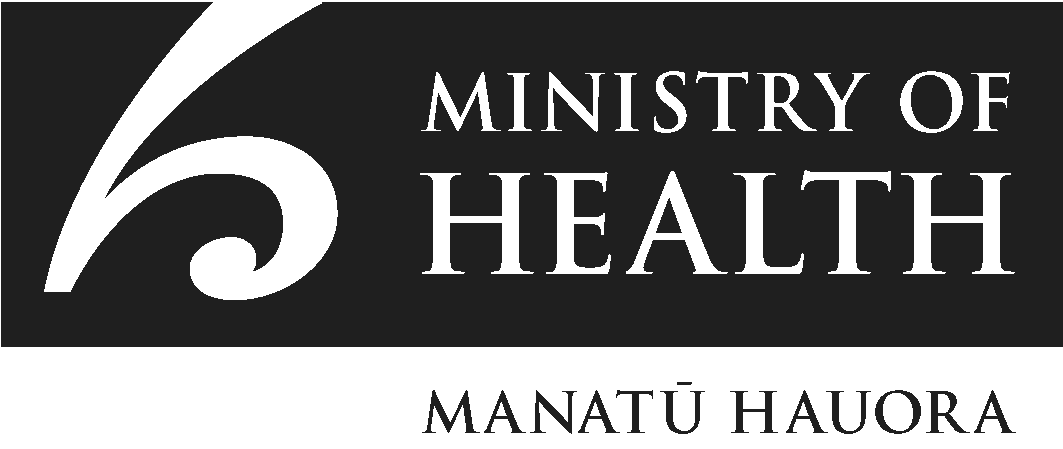  Reproduction of materialThe Ministry of Health (‘the Ministry’) permits the reproduction of material from this publication without prior notification, providing all the following conditions are met: the information must not be used for commercial gain, must not be distorted or changed, and the Ministry must be acknowledged as the source.DisclaimerThe Ministry of Health gives no indemnity as to the correctness of the information or data supplied. The Ministry of Health shall not be liable for any loss or damage arising directly or indirectly from the supply of this publication.All care has been taken in the preparation of this publication. The data presented was deemed to be accurate at the time of publication, but may be subject to change. It is advisable to check for updates to this publication on the Ministry’s web site at http://www.health.govt.nzPublicationsA complete list of the Ministry’s publications is available from the Ministry of Health, PO Box 5013, Wellington, or on the Ministry’s web site at http://www.health.govt.nzAny enquiries about or comments on this publication should be directed to:Analytical ServicesMinistry of HealthPhone: (04) 816 2893 Fax: (04) 816 2898 Email: data-enquiries@health.govt.nzPublished by Ministry of Health© 2020, Ministry of HealthIntroductionTable of ContentsNational Non-Admitted Patients Collection (NNPAC)	6NNPAC codes dimension table	8Accident flag	9Attendance code	10Event type	11Health provider type	12NAP codes dimension key	13Service type	14NNPAC event fact table	15ACC claim number	16Accident flag	17Affiliation dimension key	18Age at time of visit	19Age band dimension key	20Agency code	21Agency dimension key	22Alcohol Involved	23Attendance code	24Batch number	25Client system identifier	26Clinical disposition	27Date of birth	28Datetime of departure	29Datetime of disposition	30Datetime of event end	31Datetime of first contact	32Datetime of presentation	33Datetime of service	34Dim funding agency code key	35Dim purchaser agency key	36Domicile code	37Encrypted HCU id	38Equivalent purchase unit	40Ethnicity code 1	41Ethnicity code 2	42Ethnicity code 3	43Event end date submitted	44Event end type code	45Event type	46Extract system identifier	47Facility code	48Facility dimension key	49Funding agency code	50Gender	51Geo dimension key	52Global time dimension key	53HCU identifiable dimension key	54Health care user dimension key	55Health provider type	56Health specialty code	57Health specialty dimension key	58IDF DHB dimension key	59IDF DHB source	60Location/Activity Setting	61Location dimension key	62Mode of Delivery	63Mode of Delivery dimension key	64NAP codes dimension key	65NAP date of service dimension key	66NAP event end type dimension key	67NAP time of service dimension key	68NAP triage level dimension key	69NHI number	70NMDS unique identifier	71PMS unique identifier	72Purchase unit dimension key	73Purchaser code	74Purchaser code dimension key	75Sent domicile code	76Sent domicile rating	77Sent geo dimension key	78Service type	79Submitting DHB dimension key	80Triage level	81Volume	82NNPAC event item fact table	83Client system identifier	Error! Bookmark not defined.Event type	Error! Bookmark not defined.Clinical code	Error! Bookmark not defined.Clinical disposition	Error! Bookmark not defined.Clinical Code Sequence	85Datetime of disposition	Error! Bookmark not defined.NHI number	Error! Bookmark not defined.PMS unique identifier	Error! Bookmark not defined.Appendix A: Logical to Physical Table Mapping	100Appendix B: List of Shared Dimensions	137Appendix C: List of Views	138Appendix D: Data Dictionary Template	139Appendix E: Code Table Index	141Clinical Disposition table	141Event End Type code table	141Location code table	142Mode of Delivery code table	142Triage Level code table	143Appendix F: NNPAC Data Model	144Appendix G: Collection of Ethnicity Data	145Appendix H: Guide for use of NNPAC Purchaser Codes	175Appendix I: Guide for Use of Emergency Department (ED) Event End Type Codes	176National Non-Admitted Patients Collection (NNPAC)                        NNPAC codes dimension tableAccident flagAttendance codeEvent typeHealth provider typeNAP codes dimension keyService typeNNPAC event fact tableACC claim numberAccident flagAffiliation dimension keyAge at time of visitAge band dimension keyAgency codeAgency dimension keyAlcohol InvolvedAttendance codeBatch numberClient system identifierClinical dispositionDate of birthDatetime of departureDatetime of dispositionDatetime of event endDatetime of first contactDatetime of presentationDatetime of serviceDim funding agency code keyDim purchaser agency keyDomicile code Encrypted HCU idEquivalent purchase unitEthnicity code 1Ethnicity code 2Ethnicity code 3Event end date submittedEvent end type codeEvent typeExtract system identifierFacility codeFacility dimension keyFunding agency codeGenderGeo dimension keyGlobal time dimension keyHCU identifiable dimension keyHealth care user dimension keyHealth provider typeHealth specialty codeHealth specialty dimension keyIDF DHB dimension keyIDF DHB sourceLocation/Activity SettingLocation dimension keyMode of DeliveryMode of Delivery dimension keyNAP codes dimension keyNAP date of service dimension keyNAP event end type dimension keyNAP time of service dimension keyNAP triage level dimension keyNHI numberNMDS unique identifierPMS unique identifierPurchase unit dimension keyPurchaser codePurchaser code dimension keySent domicile codeSent domicile ratingSent geo dimension keyService typeSubmitting DHB dimension keyTriage levelVolumeNNPAC event item fact table Agency CodeClinical Code SequenceDatetime of dispositionDatetime of serviceDim agency keyDim clinical code keyDim HCU identifiable keyDim health care user keyDim NAP batch key Dim nap clinical disposition key Dim nap date of service key Dim nap event item type key Dim nap event keys key Dim nap time of service key DSS update time Extract system identifierNNPAC dim nap clinical code Acceptability ID Active Concept ID Definition status ID Dim clinical code key DSS update time DWH load date Effective time FSN description active FSN description ID FSN effective time FSN entire case significant flg Fully specified name Module ID Preferred term Prf entire case significant flg Prf term description active Prf term description ID Prf term effective time Refset IDNNPAC dim nap clinical disp code Clinical desposition code Description Dim nap clinical disp key DSS update timeNNPAC dim nap event item type Description Dim nap event item type key DSS update time Event typeNNPAC dim nap event keys Client system identifier Dim nap event keys key DSS update timePMS unique identifierAppendix A: Logical to Physical Table MappingThe following list shows the mapping of the logical, or business, table name to the actual physical table name.Appendix B: List of Shared DimensionsDimension tables are the descriptive or lookup-type tables that link to fact tables. This data mart has a number of shared Dimension tables. The definitions for these dimensions are held in a separate data dictionary called "SHARED Dimensions". The table below lists the shared dimensions within this data mart.Appendix C: List of ViewsThe table views used in this datamart are shown below.Appendix D: Data Dictionary TemplateIdentifying and defining attributesRelational and representational attributesAdministrative attributesAppendix E: Code Table IndexClinical Disposition table Event End Type code tableLocation code tableMode of Delivery code table*Where tests are performed the mode of delivery is face to face - because at some point the patient was there - e.g. bloods were taken etc.Triage Level code tableAppendix F: NNPAC Data Model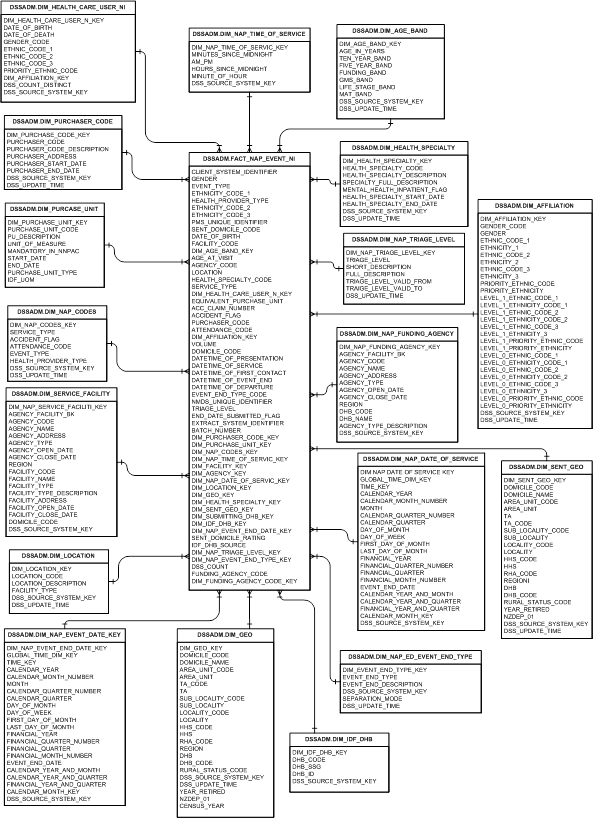 Appendix G: Collection of Ethnicity Datanfd = Not further definednec = Not elsewhere classifiedAppendix H: Guide for use of NNPAC Purchaser CodesAppendix I: Guide for Use of Emergency Department (ED) Event End Type Codes*Please note: when calculating the three hours, exclude waiting time in the waiting room, exclude triage and use only the duration of assessment/treatment.  If part of the assessment/treatment includes observation, then this time contributes to the three hours. ‘Assessment/treatment’ is clinical assessment, treatment, therapy, advice, diagnostic or investigatory procedures from a nurse or doctor or other health professional.Emergency Department (ED) Attendance			Emergency Department Short Stay (ED) 		Hospital Inpatient Ward								Acute Assessment Unit (AAU)												Short Stay Unit (SSU) NNPAC reporting	NMDS reporting 	NMDS reporting Patient arrives in ED via ambulance at .Patient is stabilised and transferred (discharged) to another healthcare facility from ED at ED attendance reported to NNPACPurchase unit (ED0x001)Event end type = ETPatient presents to ED reception  at .  Triaged at  returned to waiting room  Patient taken through to ED .  Assessment/treatment beganat . Patient treated and discharged home 			ED attendance reported to NNPAC						Purchase unit (ED0x001)	Event end type = ER	Patient presents to ED reception  at .  Triaged at  returned to waiting roomPatient was not willing to wait, therefore left at  withoutbeing seen and did not want to sign indemnity 		ED attendance reported to NNPAC						Purchase unit (ED00002)	Event end type = ES	Patient presents to ED reception  at Triaged at  and taken through to ED   Assessment/treatment began at   Patient stabilised, reviewed and requires diagnostic tests  After review of results decision is to admit patient to inpatient ward													Patient transferred to inpatient ward  at 									Patient transferred to inpatient ward from ED																	Patient discharged home  at ED attendance reported to NNPAC												Report hospital inpatient event to the NMDSPurchase unit (ED0x001A)													Event start datetime will be  Event end type = DW													Event end datetime will be    																Event end type DR																Emergency Department (ED) Attendance			Emergency Department Short Stay (ED) 		Hospital Inpatient Ward								Acute Assessment Unit (AAU)												Short Stay Unit (SSU) NNPAC reporting	NMDS reporting 	NMDS reporting Patient presents to ED reception  at   Triaged at  returned to waiting room  Patient taken through to ED  Assessment/treatment began at Patient reviewed, requires tests and observation/treatment Patient still present in ED at  awaiting results and review 	Patient meets 3 hour admission rule – admit patient as an								ED short stay event  								Event start datetime will be  ED attendance reported to NNPAC for counting purposes only 		ED clinician reviewed results and cleared patient for  Purchase unit (ED0x001A)						discharge at .  Discharged home from ED Event end type = ER						Event end datetime will be  , event end 								type will be ER								Report ED short stay event to the NMDSPatient presents to ED reception at  at   Triaged at  returned to waiting room  Patient taken through to ED  Assessment/treatment began at Patient reviewed, requires tests and observation/treatment		Patient still present in ED at  awaiting results and review	Patient meets 3 hour admission rule – admit patient as an								ED short stay event  								Event start datetime will be  ED attendance reported to NNPAC for counting purposes only		ED clinician reviewed results at  and patient not   	 	Purchase unit (ED0x001A)						improving, decision made to admit patient to hospital Event end type = DW						inpatient ward  										Patient transferred to inpatient ward - internal transfer only 	Patient transferred to inpatient ward from ED								(no discharge)						Patient discharged home from inpatient ward															 at 															Report hospital inpatient event to the NMDS															Event start datetime will be  															Event end datetime will be    																Event end type DR*Note: the event start date/time of admission will be from the commencement of assessment/treatment in ED (NNPAC = datetime of first contact).Short stay patients discharged from ED/AAU/SSU must have an ‘E’ event end type code reported to NNPAC and NMDS.  The ‘E’ event end type code should be the same in both NNPAC and NMDS.Where patients are admitted to an inpatient ward from ED/AAU/SSU the NNPAC event end type code will always be DW Discharged to other service within same facility.Note 1:‘Patient in ED/AAU/SSU receives treatment >3hrs admitted to Geriatric AT&R inpatient ward with ‘D’ health specialty code’.  Older persons who present to ED with an acute condition who are admitted as an acute inpatient to a geriatric AT&R (older persons) inpatient ward with a ‘D’ health speciality code is not common practice.  However where this does occur the reporting requirements are that a separate ED short stay event is to be reported with an event end type of DW Discharged to other service within same facility. Note 2:For existing inpatients who are transferred from mental health or geriatric AT&R services to ED/AAU/SSU and meet the three (>3) hour criteria who are then transfer back to these services, must have an ED/AAU/SSU short stay event reported to the NMDS with the health specialty code of M05 Emergency Medicine.ObjectivesThe objectives of the Ministry of Health (‘the Ministry’) Data Dictionaries are to:describe the information available within the National Collectionspromote uniformity, availability and consistency across the National Collectionssupport the use of nationally agreed protocols and standards wherever possiblepromote national standard definitions and make them available to users.It is hoped that the greater level of detail along with clear definitions of the business rules around each element will assist with providing and using the data.AudiencesThe target audiences for Data Dictionaries are data providers, software developers, and data users.FormatAll data element definitions in the Data Dictionaries are presented in a format based on the Australian Institute of Health and Welfare National Health Data Dictionary. This dictionary is based on the ISO/IEC Standard 11179 Specification and Standardization of Data Elements—the international standard for defining data elements issued by the International Organization for Standardization and the International Electrotechnical Commission. The format is described in detail in the appendices of this dictionary.Changes to dictionary formatA more rigorous approach to recording changes in the data elements has been introduced in these dictionaries along with background material on the features of time-series data for each element. In summary, the changes to the data dictionaries include:standardisation of the element names so that, for instance, a healthcare user’s NHI number is referred to as NHI number in all collectionselements are listed alphabetically within each table, and the tables are organised alphabeticallyeach table is describedverification rules, historical information, and data quality information are includedalternative names for the elements are listedinformation about how the data is collected is givenrelated data, and references to source documents and source organisations are includedan alphabetical index is includedcode tables are included with the element, or a reference given to the Ministry’s web site (for large or dynamic code tables).PurposeThe National Non-Admitted Patients Data Mart stores data about non-admitted face-to-face secondary care events, such as outpatient and emergency department visits.The main purposes of the NNPAC Data Mart are to:- monitor non-admitted patient events- analyse inter-district flows- monitor the impact of policy.Admitted patient events are held in the NMDS collection.ContentNon-attendances are in scope, and inclusion is mandatory for clinics run by doctors. A non-attendance is where the appointment was not cancelled but the patient either never arrived or left before being seen by the doctor.Start dateThe NNPAC Data Mart was established in 2006 and contains data from July 2005.Guide for useAll attributes are stored as they were at the time of the transaction, that is, they do not reflect current values, unless explicitly stated, for example, ethnicity, gender and geographic information.The main NNPAC fact tables, Fact NAP Event and Fact NAP Event Item, are not directly visible to end users. Depending on security permissions, end users have access to two views of fact_nap_event:- Fact NAP Event NI (a non-identifiable view) or- Fact NAP Event ID (an identifiable view).Contact informationFor further information about this collection or to request specific datasets or reports, contact the NZHIS Analytical Services team on -	Phone: (04) 816 2893 Fax: (04) 816 2898, -	or e-mail data-enquiries@moh.govt.nzCollection methodsThe NNPAC data is sourced from DHBs’ various management systems for non-admitted events.The data will be extracted by DHBs and other providers, transferred using FTP, in the format defined in the NNPAC File Specification document.Frequency of updatesNNPAC receives monthly extracts from DHBs which are then loaded into the Ministry of Health data mart.Security of dataThe data in the Ministry of Health data warehouse (including NNPAC) is protected with database passwords, Business Object passwords and Virtual Private Database rules and is only available through the secure Health Intranet.Authorised members of the Ministry of Health and District Health Boards have access to the data for analytical purposes, via the Business Objects reporting tool and the secure Health Information Network (HIN). Business Objects contains a subset of the data described in the Data Dictionary.Privacy issuesThe Ministry of Health is required to ensure that the release of information recognises any legislation related to the privacy of health information, in particular the Official Information Act 1982, the Privacy Act 1993 and the Health Information Privacy Code 1994.Information available to the general public is of a statistical and non-identifiable nature. Researchers requiring identifiable data will usually need approval from an Ethics Committee.National reports and publicationsThe Ministry of Health releases monthly standard reports for DHBs via the HIN.Data provisionCustomised datasets or summary reports are available on request, either electronically or on paper. Staff from the AnalyticalServices team can help to define the specifications for a request and are familiar with the strengths and weaknesses of the data.The Analytical Services team also offers a peer review service to ensure that Ministry data is reported appropriately when published by other organisations.There may be charges associated with data extracts.Table namedim_nap_codesDefinitionUsed to hold multiple NAP flags and codes.Primary keydim_nap_codes_keyBusiness keyattendance_code, event_type, health_provider_type, accident_flag, service_typeGuide for useTable has one row for every combination of the flags and codes that are in the table.Relational rulesData contentDefinitionA flag that denotes whether a person is receiving care or treatment as the result of an accident.Column nameaccident_flagTable namedim_nap_codesData typevarchar2(64)Other namesContextLayoutAData domainY        The health event/treatment is assumed to be or is assessed as the result of an accidentN        The health event/treatment is the result of an illness.U        Unknown.Guide for useVerification rulesMust match flag in NMDS for admissions from the Emergency Department with Purchase Unit Codes like 'ED%A'Collection methodsRelated dataSource documentSource organisationDefinitionAttendance code for the Health Care User event.Column nameattendance_codeTable namedim_nap_codesData typevarchar2(64)Other namesContextLayoutAAAData domainATT (attended)DNA (did not attend)DNW (did not wait)Guide for useATT (Attended)An attendance is where the healthcare user is assessed by a registered medical practitioner or nurse practitioner. The healthcare user received treatment, therapy, advice, diagnostic or investigatory procedures.DNA (Did Not Attend)Where general outpatient did not arrive, this is classed as did not attend.DNW (Did Not Wait)Used for ED where the patient did not wait. Also for use where general outpatient arrives but does not wait to receive service.Verification rulesMandatoryCollection methodsRelated dataSource documentSource organisationDefinitionCode identifying the type of health event.Column nameevent_typeTable namedim_nap_codesData typevarchar2(64)Other namesContextLayoutAAData domainCR (community referred diagnostic)ED (emergency department)OP (outpatient)PC (presenting complaint) max 1PT (procedure/treatment) max 15DG (diagnoses at disposition) max 5Guide for useAs at 1 Jul 2008, the Event Type is determined from the submitted Purchase Unit Code. If the first two characters of the submitted Purchase Unit Code = 'ED', the Event Type is set to 'ED'. In all other cases, the Event Type is set to 'OP'.From 1st July 2010 the direct reporting of Event type is mandatory as opposed to being derived from the Equivalent Purchase Unit.'CR' was introduced on 1st July 2010.PC, PT & DG were introduced on 1 July 2019 for SNOMED classification system and reported in file version 7.0Verification rulesCollection methodsRelated dataEquivalent purchase unitSource documentSource organisationDefinitionA code for the registration body of the provider.Column namehealth_provider_typeTable namedim_nap_codesData typevarchar2(64)Other namesHealth practitioner typeContextLayoutAData domainM (doctor), N (nurse), O (other)Guide for useVerification rulesCollection methodsRelated dataSource documentSource organisationDefinitionGenerated artificial key for the dim_nap_codes tableColumn namedim_nap_codes_keyTable namedim_nap_codesData typeintegerOther namesContextGenerated artificial keyLayout#,##0Data domainGuide for useVerification rulesCollection methodsRelated dataSource documentSource organisationDefinitionType of serviceColumn nameservice_typeTable namedim_nap_codesData typevarchar2(64)Other namesContextLayoutX(8)Data domain'First''Followup''Preadm''CRD'Guide for useAs defined in the Nationwide Service Framework Data Dictionary:FIRSTFace-to-face client contact (including telemedicine) by registered medical practitioner or nurse practitioner for first assessment for that client for that condition for that specialty.This includes follow-up of a post-discharge patient who received their inpatient treatment in a different DHB unless seen in an outreach clinic from that service.The client receives treatment, therapy, advice, diagnostic or investigatory procedures at a healthcare facility, is not admitted, does not receive a general anaesthetic, and the specialist's intent is that they will leave that facility within 3 hours from the start of the consultation.FOLLOWUPSubsequent face-to-face client consultation by registered medical practitioner or nurse practitioner for the same condition in the same specialty.This does not include follow-up of a post-discharge patient who received their inpatient treatment in a different DHB unless seen in an outreach clinic from that service.The client receives treatment, therapy, advice, diagnostic or investigatory procedures at a healthcare facility, is not admitted, does not receive a general anaesthetic, and the specialist's intent is that they will leave that facility within 3 hours from the start of the consultation. Service is provided in a ward and/or at a designated outpatient clinic or other suitable setting.PREADM (Pre-admission)Attendance at a clinic where the purpose is to medically/anaesthetically assess prior to an elective procedure.CRD (Community Referred Diagnostic)The Community Referred Diagnostic Event should only be used when the diagnostic is independent of any FSA follow up or treatment procedure and has been ordered by the GP.Verification rulesMandatory for all events with a Date of Service on or after 1 July 2010Collection methodsRelated dataEvent typeSource documentSource organisationTable namefact_nap_eventDefinitionHold details of an indiviual non-admitted patient event or emergency department event that includes non-attended events.Primary keyBusiness keyclient_system_identifier, pms_unique_identifier, extract_system_identifierGuide for useThis table is not directly visible to end users. Depending on security permissions, end users have access to two views of fact_nap_event: Fact NAP Event NI (a non-identifiable view) or Fact NAP Event ID (an identifiable view).KEY:                                                   LINKED TO:Dim Age band key                             Age Band table (dim_age_band)                                                                   - Shared DimensionDim Agency key                                 Agency Facility table                                                                  (dim_agency_facility) - SharedDim Facility key                                  Agency Facility table                                                                 (dim_agency_facility) - SharedDim HCU identifiable key                   HCU Identifiable table                                                                  (dim_hcu_identifiable) - SharedDim health care user key                   Healthcare User table                                                                   (dim_healthcare_user) - Shared          Dim health specialty key                    Health Specialty table                                                                   (dim_health_specialty) - SharedDim location key                                 Location table                                                                   (dim_location) - SharedDim NAP codes key                           NAP Codes table                                                                   (dim_nap_codes)Dim NAP date of service key             Global time table                                                                   (dim_global_time) - SharedDim NAP time of service key             Global time table                                                                   (dim_global_time) - SharedDim Purchase unit key                       Purchase Unit table                                                                   (dim_purchase_unit) - SharedDim Purchaser code key                    Purchaser Code table                                                                   (dim_purchaser_code) - SharedRelational rulesRefer to Guide for UseData contentDefinitionThis is a separate field to record the M46/45, ACC45 or AITC claim number for the event.Column nameacc_claim_numberTable namefact_nap_eventData typevarchar2(64)Other namesContextInjury resulting from an accident.LayoutX(12)Data domainGuide for useVerification rulesOptional.Valid only if accident flag = 'Y'Collection methodsThis is a free-text field to allow historical claim numbers, which come in a variety of formats, to be provided.Should match associated NMDS event of patient admitted and treated following Emergency Department NNPAC event.Related dataAccident flagPrincipal health service purchaserSource documentSource organisationAccident Compensation CorporationDefinitionA flag that denotes whether a person is receiving care or treatment as the result of an accident.Column nameaccident_flagTable namefact_nap_eventData typevarchar2(64)Other namesContextLayoutAData domainY        The health event/treatment is assumed to be or is assessed as the result of an accidentN        The health event/treatment is the result of an illness.U        Unknown.Guide for useFor this to be 'Y', the healthcare user should be admitted as a result of an accident. This would be either an acute case or someone returning for treatment (in which case an ACC Claim Number would be required).Verification rulesMandatory field. Must match flag in NMDS dimension for admissions from the Emergency Department with Purchase Unit Codes like 'ED%A'Collection methodsRelated dataACC claim numberSource documentSource organisationDefinitionGenerated artificial key for the dim_affiliation table.Column namedim_affiliation_keyTable namefact_nap_eventData typeintegerOther namesContextLayoutData domain'0' means undefined.Guide for useLinks NHI submitted to ethnicity and domicile information via the dim_HCU tableVerification rulesMinistry of Health system-generated.Collection methodsRelated dataSource documentSource organisationDefinitionAge at time of visit.Column nameage_at_visitTable namefact_nap_eventData typeintegerOther namesContextLayoutNNNData domainGuide for useDerived field.Date of Service - Date of birth from dim_HCUVerification rulesCollection methodsRelated dataSource documentSource organisationDefinitionGenerated artificial key for the dim_age_band table.Column namedim_age_band_keyTable namefact_nap_eventData typeintegerOther namesContextLayoutData domainGuide for useDerived from the person's age at the time of service.Used to construct reports based on age bandsVerification rulesCollection methodsRelated dataSource documentSource organisationDefinitionA code that uniquely identifies the agency contracted directly with the Ministry of Health to provide the serviceColumn nameagency_codeTable namefact_nap_eventData typevarchar2(64)Other namesHealth agency code, DHB codeContextLayoutXXXXData domainSee the Agency code table on the Ministry of Health web site at http://www.health.govt.nz/nz-health-statistics/data-references/code-tables. For further information contact Analytical Services. Contact details are given at the front of this dictionary.Guide for useHistorically, also known as CHE (Crown Health Enterprise), HHS (Hospitals and Health Services) and AHB (Area Health Board).Verification rulesMust be a valid code in the code table.Collection methodsThe code table is continually updated by the Ministry of Health as hospitals open and close. See the Ministry of Health web site for the most recent version.Related dataSource documentSource organisationMinistry of HealthDefinitionGenerated artificial key for the dim_agency_facility table based on the funding agency.Column namedim_agency_keyTable namefact_nap_eventData typeintegerOther namesContextLayoutData domainGuide for useVerification rulesSystem generated artificial keyCollection methodsRelated dataSource documentSource organisationDefinitionColumn namealcohol_involved_flagTable namefact_nap_eventData typevarchar2(64)Other namesAlcohol Involved FlagContextIn order to better understand the impact of alcohol consumption on emergency department resources, five pilot DHBs submitted a value for emergency department presentations with effect from 1 July 2015.  These DHBs were Capital & Coast, Whānganui, Lakes, Southern and Waikato.  The collection of information of patients’ presentations to emergency departments informed the decision to roll out to all emergency departments nationally from 1 July 2017.LayoutAData domainY—Yes (agreement with the Alcohol Involved question)N—No (disagreement with the Alcohol Involved question)U—Not knownS—Secondary (presentation is as a consequence of others’ alcohol consumption)Guide for useThe Alcohol Involved field is mandatory with effect from 1 July 2017.  Verification rulesCollection methodsRelated dataSource documentSource organisationEmergency Department Advisory Group (EDAG).DefinitionAttendance code for the Health Care User event.Column nameattendance_codeTable namefact_nap_eventData typevarchar2(64)Other namesContextLayoutAAAData domainATT (attended)DNA (did not attend)DNW (did not wait)Guide for useATT (Attended)An attendance is where the healthcare user is assessed by a registered medical practitioner or nurse practitioner. The healthcare user received treatment, therapy, advice, diagnostic or investigatory procedures.DNA (Did Not Attend)Where general outpatient did not arrive, this is classed as did not attend.DNW (Did Not Wait)Used for ED where the patient did not wait. Also for use where general outpatient arrives but does not wait to receive service.Verification rulesMandatoryCollection methodsRelated dataSource documentSource organisationDefinitionA identifier for a group of records that have been processed together.Column namebatch_numberTable namefact_nap_eventData typeintegerOther namesContextLayoutData domain1 to 999999Guide for useVerification rulesCollection methodsRelated dataSource documentSource organisationDefinitionA unique Identifier for each source systemColumn nameclient_system_identifierTable namefact_nap_eventData typevarchar2(64)Other namesContextLayoutData domainGuide for useA unique Identifier for each source system will be defined by the DHB and notified to the Ministry of Health. Thus each DHB may have multiple CSIs. To enable individual records to be identified, this will be combined with the PMS unique ID. This means individual records for an individual DHB can be readily identified when source systems use the same number range.New client system identifiers need to be registered with the Ministry of Health and must be associated with an extract system identifierVerification rulesCollection methodsRelated dataExtract system identifierSource documentSource organisationDefinitionWhat happens to a patient when they leave the observation unitColumn nameClinical dispositionTable namefact_nap_event_itemData typevarchar2(3)Other namesContextLayoutData domainSee the Event End Type code table in Appendix E.Guide for useMandatory for ED events with Datetime of service on or after 1 July 2019 in file version v7.0 with an Event_End_Type_Code of OBRecords the disposition of the patient at the end of their observation periodVerification rulesMust be a valid code in the Clinical disposition table.Collection methodsRelated dataClinical_code_sequence,Date_time_of_dispositionClinical_dispositionSource documentSource organisationDefinitionThe date of birth of the Health Care User.Column namedate_of_birthTable namefact_nap_eventData typedateOther namesContextLayoutCCYYMMDDData domainGuide for useVerification rulesCollection methodsRelated dataSource documentSource organisationDefinitionThe date and time of the physical departure of the patient from EDColumn namedatetime_of_departureTable namefact_nap_eventData typedateOther namesContextLayoutCCYYMMDDhhmmData domainValid dates and timesGuide for useThe date and time of the physical departure of the patient from ED to an in-patientward, or the time at which a patient begins a period of formal observation (whether inED observation beds, an observation unit, or similar), or the time at which a patientbeing discharged from the ED to the community physically leaves the ED.The datetime of departure is the time at which the patient is physically moved from ED to aninpatient ward, or the time at which a patient begins a period of formal observation, whether in ED observation beds, an observation unit, or similar. The physical move will follow, or be concurrent with, a formal admission protocol, but it is the patient movement that stops the clock on the emergency event, not associated administrative decisions or tasks.Inpatient wards include short stay units (or units with a similar function). Under certain circumstances, a `decant’ ward designed to deal with surge capacity will qualify as an inpatient ward. Key criteria are that patients should be in beds rather than on trolleys, and be under the care of appropriate clinical staff.A formal observation area generally has dedicated space, dedicated staffing, and fixed capacity (beds). In relation to transfers to an APU; if there is a clinical intervention and supervision by ED staff over and above triage, then the time from presentation to transfer should be counted in reporting against the ED LOS target.Otherwise, it should be excluded.Datetime of departure is the time at which a patient being discharged from the ED to the community physically leaves the ED. If a patient’s treatment is finished, and they are waiting in the ED facilities only as a consequence of their personal transport arrangements for pickup, they can be treated as discharged for the purposes of this measure. If the patient goes home then returns to become an inpatient, then the clock stops at the point they leave the ED. If the patient goes home then returns to ED for further care, it is counted as another ED admission.If not supplied this field will be set to 999912312359 (i.e. 31/12/9999 23:59)Verification rulesMandatory for ED events with Datetime of service on or after 1 July 2010 and attendance code 'ATT'. If not supplied this field will be set to 999912312359 (i.e. 31/12/9999 23:59)Must be on or after Datetime of Event EndCollection methodsRelated dataDefinitionThe date and time of the physical departure of the patient from an ED  observation areaThe date and time of the physical departure of the patient from an ED  observation areaColumn namedatetime_of_dispositiondatetime_of_dispositionTable namefact_nap_event_itemfact_nap_event_itemData typedatetimedatetimeOther namesContextLayoutCCYYMMDDhhmmCCYYMMDDhhmmData domainValid dates and timesValid dates and timesGuide for useThe date and time of the physical departure of the patient from ED observation area to an in-patient ward, or the time at which a patientbeing discharged from the ED observation area to the community physically leaves the ED observation area.A formal observation area generally has dedicated space, dedicated staffing, and fixed capacity (beds)If not supplied this field will be set to 999912312359 (i.e. 31/12/9999 23:59)The date and time of the physical departure of the patient from ED observation area to an in-patient ward, or the time at which a patientbeing discharged from the ED observation area to the community physically leaves the ED observation area.A formal observation area generally has dedicated space, dedicated staffing, and fixed capacity (beds)If not supplied this field will be set to 999912312359 (i.e. 31/12/9999 23:59)Verification rulesMandatory for events with an event_end_type_code of OBMandatory for events with an event_end_type_code of OBCollection methodsRelated dataClinical disposition, Clinical code, Clinical code sequenceSource documentSource organisationDefinitionThe date and time on which the event ended.Column namedatetime_of_event_endTable namefact_nap_eventData typedateOther namesContextFor ED events this field records the change in administrative status. For ED patients who have an NMDS event recorded, this is the datetime the NMDS event is assumed to have commenced. For all other patients this is the same as datetime of departure.LayoutCCYYMMDDhhmmData domainValid dates and timesGuide for useRetired in July 2011.Introduced as date of event end in 2008 to record where an ED event went past midnight. Replaced with datetime of event end in 2010 to be consistent with other datetime field changes. Other datetimes now collected on ED events supercede the need to collect this date. This field recorded a change in a patient's administrative status rather than a change in physical location. It was used as follows:- For all events that had an NMDS event recorded, ED event end datetime was the date time that the NMDS event was assumed to have commenced. This may not have been the same as the datetime of departure from ED.- For all other patients the ED event end datetime was the same as the datetime of departure from ED.After 1 July 2011 this field will automatically be populated with 31/12/9999 23:59Verification rulesCollection methodsThis was an optional field. From 1 July 2010 to 30 June 2011,  if not submitted on an ED event it was populated with the Datetime of Departure.  If not submitted on outpatient events it was populated with the date of service and time of 23:59.Related dataDatetime of Service, Datetime of DepartureSource documentSource organisationDefinitionThe date and time that the triaged patient's treatment starts by a suitable ED medical professional (could be the same time as the datetime of service if treatment begins immediately).Column namedatetime_of_first_contactTable namefact_nap_eventData typedateOther namesContextLayoutCCYYMMDDhhmmData domainValid dates and timesGuide for useVerification rulesMandatory for ED events with Datetime of Service on or after 1 July 2010 and attendance code of 'ATT'. If not supplied this field will be set to 999912312359 (i.e. 31/12/9999 23:59)Must be on or after Datetime of ServiceCollection methodsRelated dataDatetime of ServiceSource documentSource organisationDefinitionThe date and time a patient presents/or is presented physically to the ED department; either the triage nurse or clerical staff, whichever comes firstColumn namedatetime_of_presentationTable namefact_nap_eventData typedateOther namesContextLayoutCCYYMMDDhhmmData domainValid date and time.Guide for useVerification rulesMandatory for ED events with Datetime of service on or after 1 July 2010. If not supplied this field will be set to 999912312359 (i.e. 31/12/9999 23:59)Collection methodsRelated dataDatetime of service, Datetime of first contactSource documentSource organisationDefinitionThe date and time on which the outpatient event took place for non ED events.For ED events it is the date and time the triage nurse/suitable ED medical professional starts the process of categorising the triage level of the incoming patient.Column namedatetime_of_serviceTable namefact_nap_eventData typedateOther namesContextLayoutCCYYMMDDhhmmData domainValid date and time.Guide for useThe appropriate standard of care is for the first contact with staff in the ED to be with a triage nurse ('triage first'), so this datetime ideally should be the same as 'datetime of presentation.' However, it is understood that patients may present to a receptionist first in some departments, or may wait in a triage queue on some occasions. Hence 'datetime of presentation' and 'datetime of triage' are recorded separately. However, DHBs should endeavour to have 'triage first' and to ensure triage is undertaken immediately upon the patient's arrival.  Note the 'datetime of triage' is from the start of triage. It is understood that many EDs record the time the triage nurse 'files' the electronic triage record for the patient and that this is often towards the end of the triage process. DHBs with EDs of this sort should endeavour to have a system which electronically records the start of triage.For outpatient visits the time of service should be the actual service start time if available. If not, then the booked appointment time may be used or a default time of 0000 may be sent. The format for this would be CCYYMMDD0000.Verification rulesMust be: a valid date;  on or before the NNPAC processing date; not more than 20 years before the NNPAC processing dateMust be on or before Datetime of First ContactCollection methodsRelated dataDatetime of Presentation, Datetime of First ContactSource documentSource organisationDefinitionColumn namedim_funding_agency_code_keyTable namefact_nap_eventData typeintegerOther namesContextLayoutData domainGuide for useVerification rulesCollection methodsRelated dataSource documentSource organisationDefinitionColumn namedim_purchaser_agency_keyTable namefact_nap_eventData typeintegerOther namesContextLayoutData domainGuide for useVerification rulesCollection methodsRelated dataSource documentSource organisationDefinitionDomicile code retrieved from the patient's NHI record (the NHI address history that relates to the date of service). Used to determine the DHB of domicile only if the sent domicile code is invalid.Column namedomicile_codeTable namefact_nap_eventData typevarchar2(64)Other namesContextLayoutXXNNData domainSee the Domicile code table on the Ministry of Health web site at http://www.health.govt.nz/nz-health-statistics/data-references/code-tables. For further information contact Analytical Services. Contact details are given at the front of this dictionary.Guide for useStatistics NZ Health Domicile Code representing a person's usual residential address. Also used for facility addresses.Usual residential address is defined as the address of the dwelling where a person considers himself or herself to usually reside. (Statistics NZ definition of 'usually resident'.)If a person usually lives in a rest home or a hospital, that is considered their usual residential address.This is used as a data quality test to compare with the sent domicile code and is also used for deriving the patient's DHB of domicile.Verification rulesIncludes leading zeroes. Must be a valid code in the Domicile Code table.Collection methodsRelated dataSent domicile, IDF DHB source, Dim IDF DHBSource documentSource organisationDefinitionEncrypted health care user IDColumn nameencrypted_hcu_idTable namefact_nap_eventData typevarchar2(64)Other namesEncrypted HCU identifier, Encrypted NHI, etc. See other names for the NHI number under Guide for use.ContextThe NHI number uniquely identifies healthcare users, and allows linking between different data collections. It is encrypted to ensure privacy of individual records.LayoutData domainGuide for useThe NHI number is the cornerstone of the Ministry of Health's data collections. It is a unique 7-character identification number assigned to a healthcare user by the National Health Index (NHI) database. The NHI number is also known as National Health Index, HCU identifier, NHI, HCU, HCU Number, Healthcare User identifier, HCU identification number, NMPI number, Hospital Number, Patient Number.When duplicate records for a healthcare user are merged, one of their NHI numbers will be deemed to be the master (or primary), and the others become event (or secondary) NHI numbers. This does not affect which NHI numbers are used in local systems. The NHI number that is sent in by the data provider is encrypted during the loading process. Only this encrypted NHI number is stored.For the analysis of healthcare information relating to a unique individual, the master NHI number should be used. Please contact Analytical Services for further information on how to obtain the master encrypted NHI number if you are performing your own data extraction.The Privacy Commissioner considers the NHI number to be personally identifying information (like name and address) so, if it is linked to clinical information, it must be held securely and the healthcare user's privacy protected. The Encrypted NHI number is not considered personally identifying. The Ministry of Health will return data containing unencrypted NHI numbers to providers who have sent it in. Information available to the general public is of a statistical and non-identifiable nature. Researchers requiring identifiable data will usually need approval from an Ethics Committee.VALIDATIONThe first three characters of an NHI number must be alpha (but not 'I' or 'O'). The 4th to 6th characters must be numeric. The 7th character is a check digit modulus 11.ENCRYPTIONThe NHI number is encrypted using a one-way encryption algorithm. The aim is to provide an encrypted number that can be sent across public (unsecured) networks.Verification rulesMust be registered on the NHI before use.There is a verification algorithm which ensures that the NHI number is in the correct format and is valid.Collection methodsNHI numbers are often included on patient notes and other patient documentation. New numbers can be allocated by health providers who have direct access to the NHI Register.Related dataSource documenthttp://www.health.govt.nz/our-work/preventative-health-wellness/immunisation/national-immunisation-register/national-health-index-nhi  for more information on the NHI numberSource organisationMinistry of HealthDefinitionPurchase unit indicates which contract the event is funded under.Column nameequivalent_purchase_unitTable namefact_nap_eventData typevarchar2(64)Other namesContextLayoutX(8)Data domainGuide for useFor DNA (Did Not Attend) or DNW (Did Not Wait) is the Purchase Unit that would have allocated had they attended or waited. For ED attendances where only ED service is triage, the purchase unit is ED00002.Purchase Unit Codes are defined by the Nationwide Service Framework Data Dictionary (see the Ministry website at http://www.nsfl.health.govt.nz/apps/nsfl.nsf/pagesmh/463?Open). They are updated annually and are subject to change according to financial year.   For example 2006/07 financial year data should be compliant with v11 of the NSF Data Dictionary, 2007/08 financial year data should be compliant with v12 of the NSF Data Dictionary and so on.Verification rulesPurchase unit start and end date validation is based on date of serviceCollection methodsRelated dataSource documentSource organisationDefinitionEthnic affiliationColumn nameethnicity_code_1Table namefact_nap_eventData typevarchar2(64)Other namesContextLayoutData domainSee the Ethnicity code table on the Ministry of Health web site at http://www.health.govt.nz/nz-health-statistics/data-references/code-tables. For further information contact Analytical Services. Contact details are given at the front of this dictionary.Guide for useA social group whose members have one or more of the following four characteristics:- they share a sense of common origins- they claim a common and distinctive history and destiny- they possess one or more dimensions of collective cultural individuality- they feel a sense of unique collective solidarity.Verification rulesCollection methodsRelated dataSource documentSource organisationDefinitionEthnic affiliationColumn nameethnicity_code_2Table namefact_nap_eventData typevarchar2(64)Other namesContextLayoutData domainSee the Ethnicity code table on the Ministry of Health web site at http://www.health.govt.nz/nz-health-statistics/data-references/code-tables. For further information contact Analytical Services. Contact details are given at the front of this dictionary.Guide for useEthnic code represents a social group whose members have one or more of the following four characteristics:- they share a sense of common origins- they claim a common and distinctive history and destiny- they possess one or more dimensions of collective cultural individuality- they feel a sense of unique collective solidarity.Verification rulesCollection methodsRelated dataSource documentSource organisationDefinitionEthnic affiliationColumn nameethnicity_code_3Table namefact_nap_eventData typevarchar2(64)Other namesContextLayoutData domainSee the Ethnicity code table on the Ministry of Health web site at http://www.health.govt.nz/nz-health-statistics/data-references/code-tables. For further information contact Analytical Services. Contact details are given at the front of this dictionary.Guide for useA social group whose members have one or more of the following four characteristics:- they share a sense of common origins- they claim a common and distinctive history and destiny- they possess one or more dimensions of collective cultural individuality- they feel a sense of unique collective solidarity.Verification rulesCollection methodsRelated dataSource documentSource organisationDefinitionWhether the Event End Date Time was provided in an extract or set to the default during the load process.Column nameend_date_submitted_flagTable namefact_nap_eventData typechar(1)Other namesContextLayoutData domain'Y' - the Datetime of  Event End  was submitted'N' - the  Datetime of Event End date was set to the Date of Service and time of 23:59Guide for useThe default for Event End date was set to the Date of Service and time of 23:59Verification rulesCollection methodsDerived during the NNPAC Load process.Related dataDatetime of event endSource documentSource organisationDefinitionA code identifying how a healthcare event endedColumn nameevent_end_type_codeTable namefact_nap_eventData typevarchar2(64)Other namesContextLayoutAAData domainSee the Event End Type code table in Appendix E.Guide for useDW may be used on events that are transferred from ED to an inpatient event.Verification rulesMandatory for ED events with Datetime of service on or after 1 July 2010. Must be a valid code in the Event End Type code table.If not supplied, this field is set to 'UN'Collection methodsRelated dataDatetime of departureSource documentSource organisationDefinitionCode identifying the type of health event.Column nameevent_typeTable namefact_nap_eventData typevarchar2(64)Other namesContextLayoutAAData domainCR (community referred diagnostic)ED (emergency department)OP (outpatient)PC (presenting complaint) max 1PT (procedure/treatment) max 15DG (diagnoses at disposition) max 5Guide for useFrom 1 Jul 2008 to 31 June 2010, the Event Type was determined from the submitted Purchase Unit Code. From 1st July 2010 the direct reporting of Event type is mandatory as opposed to being derived from the Equivalent Purchase Unit.'CR' was introduced on 1st July 2010.PC, PT & DG were introduced on 1 July 2019 for SNOMED classification system and reported in file version 7.0Verification rulesCollection methodsRelated dataSource documentSource organisationDefinitionThe identifier of the system the data was extracted from.Column nameextract_system_identifierTable namefact_nap_eventData typevarchar2(64)Other namesContextLayoutData domainGuide for useUnique identifiers for each combination of DHB and Extract system are defined by the DHB and notified to the Ministry of Health. Thus each DHB may have multiple ESI. This may not necessarily be the same as the source data system(s). It is recommended that the first three characters define the DHB.Verification rulesCollection methodsRelated dataSource documentSource organisationDefinitionA code that uniquely identifies a healthcare facility.Column namefacility_codeTable namefact_nap_eventData typevarchar2(64)Other namesHealth agency facility code, Hospital, HAF code, HAFC.ContextThe location of the eventLayoutX(4)Data domainSee the Facility code table on the Ministry of Health web site at http://www.health.govt.nz/nz-health-statistics/data-references/code-tables. For further information contact Analytical Services. Contact details are given at the front of this dictionary.Guide for useA healthcare facility is a place, which may be a permanent, temporary, or mobile structure that healthcare users attend or are resident in for the primary purpose of receiving healthcare or disability support services. This definition excludes supervised hostels, halfway houses, staff residences, and rest homes where the rest home is the patient's usual place of residence.For purchase units that have events that may occur outside the hospital where a facility code is available in the facility code table then enter it but it must reflect the location of the event.  If no facility code is available leave the field blank.Examples:For  DOM101-Professional nursing services provided in the community  which will occur in the patients home use location code 5 Private Residence and leave facility code blankFor S00008 Minor Operations e.g. Skin Lesions provided in GP Practice  use location code 12 Primary Care and the facility code of that GP Practice from facility code tableUnit record information with Facility codes will not be provided to members of the public without the permission of the agency involved. See the Data Access Policy on the Ministry of Health web site athttp://www.health.govt.nz/publication/current-data-access-policy.While a facility code may already exist in the facility code table on the Ministry of Health website, Data Management Services must take specific action to add a valid facility code to the data mart facility table to allow NNPAC events to be loaded with those facilities. DHBs must request facilities to be 'enabled' for use in NNPAC.Verification rulesMust be a valid facility codeMandatory if location type is a hospital facilityCollection methodsRelated dataLocation typeSource documentSource organisationDefinitionGenerated artificial key for the dim_agency_facility table based on the service facility.Column namedim_facility_keyTable namefact_nap_eventData typeintegerOther namesContextLayoutData domainGuide for useVerification rulesCollection methodsRelated dataSource documentSource organisationDefinitionThe agency/DHB of the principal purchaser.Column namefunding_agency_codeTable namefact_nap_eventData typevarchar2(64)Other namesContextLayoutXXXXData domainFor further information contact Analytical Services. Contact details are given at the front of this dictionary.Guide for useFunding agency will be reported in the new version of the load file v5.0. Mandatory for events with a purchaser code of 20, 33, 34, 35, 55, A0. Must be a valid Agency Code and must align with the Purchaser Code.Verification rulesSee Section 14.2 of the NMDS File Specification v015.5Collection methodsRelated dataSource documentSource organisationDefinitionThe sex of a person retrieved from the patient's NHI record.Column namegenderTable namefact_nap_eventData typevarchar2(64)Other namesContextLayoutAData domainM = MaleF = FemaleU = UnknownI = IndeterminateGuide for useVerification rulesCollection methodsRelated dataSource documentSource organisationDefinitionGenerated artificial key for the dim_geo table.Column namedim_geo_keyTable namefact_nap_eventData typeintegerOther namesContextstage_nap_event.domicile_code=dim_geo.domicile_codeLayoutData domainGuide for use'0' means undefined.Verification rulesMinistry of Health system-generated.Collection methodsRelated dataSource documentSource organisationDefinitionGenerated artificial key for the dim_nap_event_end_date tableColumn namedim_nap_event_end_date_keyTable namefact_nap_eventData typeintegerOther namesContextLayoutData domainGuide for useMaps to dim_global_time for reports based on calendar year and financial yearVerification rulesCollection methodsRelated dataSource documentSource organisationDefinitionGenerated artificial key for the dim_hcu_identifiable table.Column namedim_hcu_identifiable_keyTable namefact_nap_eventData typeintegerOther namesContextLayoutData domainGuide for useVerification rulesCollection methodsRelated dataSource documentSource organisationDefinitionGenerated artificial key for the dim_health_care_user table.Column namedim_health_care_user_keyTable namefact_nap_eventData typeintegerOther namesContextLayoutData domainGuide for use'0' means undefined.Verification rulesMinistry of Health system-generated.Collection methodsRelated dataSource documentSource organisationDefinitionA description of the lead clinician for the event.Column namehealth_provider_typeTable namefact_nap_eventData typevarchar2(64)Other namesHealth practitioner typeContextLayoutAData domainM (doctor)N (nurse)O (other)Guide for useNurse practitioners are counted as nurses. Midwives are included in 'other'. Where an event is with a multi-disciplinary team, default to the lead clinician.Verification rulesCollection methodsRelated dataSource documentSource organisationDefinitionA classification describing the specialty or service to which a healthcare user has been assigned, which reflects the nature of the services being provided.Column namehealth_specialty_codeTable namefact_nap_eventData typevarchar2(64)Other namesHealth specialtyContextThe health specialty managing a patient's care.LayoutANNData domainSee the Health Specialty code table on the Ministry of Health web site at http://www.health.govt.nz/nz-health-statistics/data-references/code-tables. For further information or a printed copy of the code table, contact Analytical Services.Guide for useGeneralist and specialist subspecialty medical and surgical health specialty codes were retired from 1July 2001.Validation was introduced on 1 July 2007 to reject events with a Date Of Service outside the Health Specialty Codes' start and end date. Events with a Date Of Service before 1 July 2007 that is outside the Health Specialty Code's start and end date will not be rejected.Verification rulesMust be a valid code in the code table.Collection methodsRelated dataSource documentSource organisationDefinitionGenerated artificial key for the dim_health_specialty table.Column namedim_health_specialty_keyTable namefact_nap_eventData typeintegerOther namesContextLayoutData domainGuide for useVerification rulesCollection methodsRelated dataSource documentSource organisationDefinitionThis is the IDF DHB although it is actually a key to the DHB Reference dimension table.IDF DHB source is used to determine which DHB code to use when getting the dim key for the IDF DHBColumn namedim_idf_dhb_keyTable namefact_nap_eventData typeintegerOther namesContextLayoutData domainGuide for useThe DHB code to be used is determined as follows:If Sent domicile rating = 'Current', the DHB code (retrieved from dim_geo) is the one that relates to Sent domicile code If Sent domicile rating is not 'Current' and NHI domicile code is present and not overseas or undefined (prefixed with 'BD'), the DHB code (retrieved from dim_geo) is the one that relates to the NHI domicile code.If neither of the above, the DHB code is derived from the Extract system identifier on the input file (ie. the DHB that submitted the file).Verification rulesCollection methodsRelated dataSent domicile code, Sent domicile rating, Domicile codeSource documentSource organisationDefinitionThis is a derived field indicating the source field used to determine  the IDF DHB.Column nameidf_dhb_sourceTable namefact_nap_eventData typevarchar2(14)Other namesContextLayoutData domain'Sent domicile' when Sent domicile rating = 'Current''NHI domicile' when Sent domicile rating is not 'Current' and NHI domicile code is present and not overseas or undefined (ie. Prefixed with 'BD')'Submitting DHB' when neither of the above applyGuide for useVerification rulesCollection methodsRelated dataIDF DHB, Sent domicile rating, Domicile code (NHI)Source documentSource organisationDefinitionWhere an event takes placeColumn namelocationTable namefact_nap_eventData typeintegerOther namesLocation typeLocation codeActivity settingContextLayoutData domainSee the Location code table in Appendix E.Refer to Section 12.10 in the File Specification document for NNPAC for events that occur outside a hospital.Guide for useVerification rulesCollection methodsFrom 1 July 2014 to 30 June 2015, Mode of Delivery codes were collected in the Location column.  However, with effect from 1 July 2015, Mode of Delivery is collected in a separate field in Version 6.0 of the NNPAC input file to enable the existing Location field to be used purely for the collection of location codes.  All prior records wherein the mode of delivery code was collected in the location code field have been updated with a location value of “0—Unknown”, and the existing value has been translated to the new mode of delivery code set and added to the mode of delivery column.Related dataFacility codeSource documentSource organisationDefinitionGenerated artificial key for the dim_location table.Column namedim_location_keyTable namefact_nap_eventData typeintegerOther namesContextLayoutData domainGuide for useVerification rulesCollection methodsRelated dataSource documentSource organisationDefinitionWhere an event takes placeColumn namemode_of_delivery_codeTable namefact_nap_eventData typevarchar2(64)Other namesContextIt is important for DHBs to be able to identify how healthcare is delivered to patients enabling trends and costs to be evaluated.LayoutAData domainSee the Mode of Delivery code table in Appendix E.Refer to Section 12.10 in the File Specification document for NNPAC for events that occur outside a hospital.Guide for usePlease see Appendix E for the guidelines produced by the Common Counting Technical Advisory Group (CCTAG).Verification rulesCollection methodsFrom 1 July 2014 to 30 June 2015, this was collected in the same field as the Location Code.  However, with effect from 1 July 2015, Mode of Delivery is collected in a separate field in Version 6.0 of the NNPAC input file to enable the existing location field to be used purely for the collection of location codes.  All prior records wherein the mode of delivery code was collected in the location code field have been updated with a location value of “0—Unknown”, and the existing value has been translated to the new mode of delivery code set and added to the mode of delivery column.Related dataSource documentSource organisationDefinitionGenerated artificial key for the dim_mode_of_delivery table.Column namedim_lmode_of_delivery_keyTable namefact_nap_eventData typeintegerOther namesContextLayoutData domainGuide for useVerification rulesCollection methodsRelated dataSource documentSource organisationDefinitionGenerated artificial key for the dim_nap_codes table.Column namedim_nap_codes_keyTable namefact_nap_eventData typeintegerOther namesContextGenerated artificial keyLayout#,##0Data domainGuide for useVerification rulesCollection methodsRelated dataSource documentSource organisationDefinitionGenerated artificial key for the dim_nap_date_of_service tableColumn namedim_nap_date_of_servic_keyTable namefact_nap_eventData typeintegerOther namesContextLayoutData domainGuide for useVerification rulesCollection methodsRelated dataSource documentSource organisationDefinitionGenerated artificial key for the dim_nap_event_end_type tableColumn namedim_nap_event_end_type_keyTable namefact_nap_eventData typeintegerOther namesContextLayoutData domainGuide for useVerification rulesCollection methodsRelated dataSource documentSource organisationDefinitionGenerated artificial key for the dim_nap_time_of_service tableColumn namedim_nap_time_of_servic_keyTable namefact_nap_eventData typeintegerOther namesContextLayoutData domainGuide for useVerification rulesCollection methodsRelated dataSource documentSource organisationDefinitionGenerated artificial key for the dim_nap_triage_level tableColumn namedim_nap_triage_level_keyTable namefact_nap_eventData typeintegerOther namesContextLayoutData domainGuide for useVerification rulesCollection methodsRelated dataSource documentSource organisationDefinitionA unique 7-character identification number assigned to a healthcare user by the National Health Index (NHI) database.Column namenhi_numberTable namefact_nap_eventData typevarchar2(64)Other namesHealth care user id, HCU idContextNHI numbers uniquely identify healthcare users, and allow linking between different data collections.LayoutAAANNNNData domainGuide for useThe first three characters of an NHI number must be alpha (but not 'I' or 'O'). The 4th to 6th characters must be numeric. The 7th character is a check digit modulus 11.This may not be the master NHI. The master NHI should be used where it is known.Verification rulesThere is a verification algorithm which ensures that the NHI number is in the correct format and is valid.Collection methodsRelated dataSource documentSource organisationDefinitionNMDS PMS unique event identifierColumn namenmds_unique_identifierTable namefact_nap_eventData typevarchar2(64)Other namesContextLayoutX(14)Data domainGuide for useThe Ministry wants to be able to link NNPAC, NBRS and NMDS events for the same patient using the identifier fields reported in each record. -  NMDS file spec:  PMS unique identifier-  NBRS file spec:   Client system identifier-  NNPAC file spec: NMDS PMS uniqueTherefore if an ED patient is admitted into a ward then the NNPAC identifier needs to be the same as the NMDS identifier code.Verification rulesMandatory for emergency department events with Equivalent purchase unit code like ED%A and Attendance code like A for all events with a Datetime of service > 1 July 2010Collection methodsLeading and trailing blanks will be trimmed off in the load process.Related dataSource documentSource organisationDefinitionA unique ID for the event generated by the source system.Column namepms_unique_identifierTable namefact_nap_eventData typevarchar2(64)Other namesContextLayoutX(14)Data domainGuide for useUsed to trace the source recordVerification rulesCollection methodsLeading and trailing blanks trimmed during the loadRelated dataSource documentSource organisationDefinitionGenerated artificial key for the dim_purchase_unit table.Column namedim_purchase_unit_keyTable namefact_nap_eventData typeintegerOther namesContextLayoutData domainGuide for useVerification rulesCollection methodsRelated dataSource documentSource organisationDefinitionA code used to describe which organisation (purchaser) purchased the service.Column namepurchaser_codeTable namefact_nap_eventData typevarchar2(64)Other namesPrincipal purchaser, Health purchaser, Purchaser code, PHP, Purchase codeContextLayoutData domainSee the Purchaser code table on the Ministry of Health web site at http://www.health.govt.nz/nz-health-statistics/data-references/code-tables. For further information contact Analytical Services. Contact details are given at the front of this dictionary.Guide for useSee Appendix H: Guide for Use of Purchaser CodeVerification rulesMust be a valid purchaser code. From 1 July 2007 the purchaser code must be active for the Date of Service.Collection methodsRelated dataSource documentSource organisationNational Data Policy Group.DefinitionGenerated artificial key for the dim_purchaser_code table.Column namedim_purchaser_code_keyTable namefact_nap_eventData typeintegerOther namesContextLayoutData domainGuide for useVerification rulesCollection methodsRelated dataSource documentSource organisationDefinitionDomicile code submitted by the DHB.Column namesent_domicile_codeTable namefact_nap_eventData typevarchar2(64)Other namesContextLayoutXXNNData domainSee the Domicile code table on the Ministry of Health web site at http://www.health.govt.nz/nz-health-statistics/data-references/code-tables. For further information contact Analytical Services. Contact details are given at the front of this dictionary.Guide for useThe DHB should submit the domicile code from the NHI at the time of the event. If the address of the patient has changed, the new address should be entered into the NHI and the newly generated domicile code should be submitted to NNPAC. Data quality checks are made to ensure that the sent domicile code matches the NHI domicile code.  Used to derive the IDF DHB. All codes are accepted but if they are invalid the IDF DHB is derived from the NHI domicile code.Verification rulesMust be a valid code in the Domicile code tableCollection methodsIncludes leading zeroes.Related dataDomicile code, Sent domicile ratingSource documentSource organisationDefinitionThis is a derived field that provides a data quality rating of the submitted domicile code. This rating is used when determining the IDF DHB source for the health care user.Column namesent_domicile_ratingTable namefact_nap_eventData typevarchar2(7)Other namesContextLayoutData domain'Current' - the submitted domicile code is valid and is current'Invalid' - the submitted domicile code is invalid (it cannot be found in the dim_geo table).'Retired' - the submitted domicile code has been retiredGuide for useVerification rulesCollection methodsRelated dataSent domicile code, IDF DHB sourceSource documentSource organisationDefinitionGenerated artificial key for the dim_sent_geo table.Column namedim_sent_geo_keyTable namefact_nap_eventData typeintegerOther namesContextstage_nap_event.sent_domicile_code=dim_sent_geo.domicile_codeLayoutData domainGuide for useVerification rulesCollection methodsRelated dataSource documentSource organisationDefinitionType of serviceColumn nameservice_typeTable namefact_nap_eventData typevarchar2(64)Other namesContextLayoutX(8)Data domain'First''Followup''Preadm''CRD'Guide for useAs defined in the Nationwide Service Framework Data Dictionary:FIRSTFace-to-face client contact (including telemedicine) by registered medical practitioner or nurse practitioner for first assessment for that client for that condition for that specialty.This includes follow-up of a post-discharge patient who received their inpatient treatment in a different DHB unless seen in an outreach clinic from that service.The client receives treatment, therapy, advice, diagnostic or investigatory procedures at a healthcare facility, is not admitted, does not receive a general anaesthetic, and the specialist's intent is that they will leave that facility within 3 hours from the start of the consultation.FOLLOWUPSubsequent face-to-face client consultation by registered medical practitioner or nurse practitioner for the same condition in the same specialty.This does not include follow-up of a post-discharge patient who received their inpatient treatment in a different DHB unless seen in an outreach clinic from that service.The client receives treatment, therapy, advice, diagnostic or investigatory procedures at a healthcare facility, is not admitted, does not receive a general anaesthetic, and the specialist's intent is that they will leave that facility within 3 hours from the start of the consultation. Service is provided in a ward and/or at a designated outpatient clinic or other suitable setting.PREADM (Pre-admission)Attendance at a clinic where the purpose is to medically/anaesthetically assess prior to an elective procedure.CRD (Community Referred Diagnostic)The Community Referred Diagnostic Event should only be used when the diagnostic is independent of any FSA follow up or treatment procedure and has been ordered by the GP.Verification rulesMandatory for all events with a Date of Service on or after 1 July 2010Collection methodsRelated dataEvent typeSource documentSource organisationDefinitionGenerated artificial key for the dim_submitting_dhb tableColumn namedim_submitting_dhb_keyTable namefact_nap_eventData typeintegerOther namesContextLayoutData domainGuide for useVerification rulesCollection methodsRelated dataSource documentSource organisationDefinitionScale of assessment of clinical urgencyColumn nametriage_levelTable namefact_nap_eventData typeintegerOther namesContextLayoutNData domainSee the Triage Level code table in Appendix E.Guide for useVerification rulesMandatory for ED events with Datetime of service on or after 1 July 2010 and attendance code 'ATT'If not supplied, this field is set to zeroCollection methodsRelated dataSource documentAustralasian Triage scaleSource organisationAustralasian College for Emergency MedicineDefinitionVolume of purchase unitsColumn namevolumeTable namefact_nap_eventData typenumberOther namesContextLayoutNNNNN.NNN (floating point)Data domainGuide for useVolume is dependent on the Unit of Measure of the purchase unit.  If the IDF Unit of measure is 'Event' the volume should be 1. If the IDF Unit of measure is client the volume should be 0. If the IDF Unit of Measure is 'Volume' then the volume will reflect an amount relevant to the unit of measure.  E.g. Community Radiology is purchased by relative value units (RVU) and the volume of RVU, which can be a fraction, should be recorded.  All DNAs and DNWs should have a volume of 0.  All purchase units with a purchase unit type = P preadmission should have a volume of 0.Note: This is defined as a number not an integer and will accept decimal places if required (valid volumes include, for example, 0, 0.25, 1, 5.5, 200).Verification rulesCollection methodsRelated dataPurchase unit code,  Unit of measure and IDF unit of measure, Attendance code, Purchase unit typeSource documentSource organisationTable namefact_nap_event_itemDefinitionHold details of an individual emergency department clinical code event Primary keyBusiness keyclient_system_identifier, pms_unique_identifier, NHIGuide for useThis table is not directly visible to end users. Depending on security permissions, end users have access to two views of fact_nap_event: Fact NAP Event Item NI (a non-identifiable view) or Fact NAP Event Item ID (an identifiable view).KEY:                                                   LINKED TO:Dim HCU identifiable key                   HCU Identifiable table                                                                  (dim_hcu_identifiable) - SharedDim health care user key                   Healthcare User table                                                                   (dim_healthcare_user) - Shared          –Dim ED snomed code key                 ED snomed code table (dim_ed_snomed_code) - SharedRelational rulesData contentDefinitionA code that uniquely identifies the agency contracted directly with the Ministry of Health to provide the serviceColumn nameagency_codeTable namefact_nap_eventData typevarchar2(64)Other namesHealth agency code, DHB codeContextLayoutXXXXData domainSee the Agency code table on the Ministry of Health web site at http://www.health.govt.nz/nz-health-statistics/data-references/code-tables. For further information contact Analytical Services. Contact details are given at the front of this dictionary.Guide for useHistorically, also known as CHE (Crown Health Enterprise), HHS (Hospitals and Health Services) and AHB (Area Health Board).Verification rulesMust be a valid code in the code table.Collection methodsThe code table is continually updated by the Ministry of Health as hospitals open and close. See the Ministry of Health web site for the most recent version.Related dataSource documentSource organisationMinistry of HealthDefinitionSequential number to identify each event itemColumn nameClinical_code_sequence Table namefact_nap_event_itemData typevarchar2(2)Other namesContextLayoutData domainGuide for useUsed to sequentially uniquely identify each event_item in the record_type Verification rulesMust be in the range 01 – 21 including leading zeros. Mandatory were the record_type is event_item and file version is V7.0Collection methodsRelated dataClinical_code_sequence,Date_time_of_dispositionClinical_dispositionSource documentSource organisationDefinitionThe date and time of the physical departure of the patient from an ED  observation areaThe date and time of the physical departure of the patient from an ED  observation areaColumn namedatetime_of_dispositiondatetime_of_dispositionTable namefact_nap_event_itemfact_nap_event_itemData typedatetimedatetimeOther namesContextLayoutCCYYMMDDhhmmCCYYMMDDhhmmData domainValid dates and timesValid dates and timesGuide for useThe date and time of the physical departure of the patient from ED observation area to an in-patient ward, or the time at which a patientbeing discharged from the ED observation area to the community physically leaves the ED observation area.A formal observation area generally has dedicated space, dedicated staffing, and fixed capacity (beds)If not supplied this field will be set to 999912312359 (i.e. 31/12/9999 23:59)The date and time of the physical departure of the patient from ED observation area to an in-patient ward, or the time at which a patientbeing discharged from the ED observation area to the community physically leaves the ED observation area.A formal observation area generally has dedicated space, dedicated staffing, and fixed capacity (beds)If not supplied this field will be set to 999912312359 (i.e. 31/12/9999 23:59)Verification rulesMandatory for events with an event_end_type_code of OBMandatory for events with an event_end_type_code of OBCollection methodsRelated dataClinical disposition, Clinical code, Clinical code sequenceSource documentSource organisationDefinitionThe date and time on which the outpatient event took place for non ED events.For ED events it is the date and time the triage nurse/suitable ED medical professional starts the process of categorising the triage level of the incoming patient.Column namedatetime_of_serviceTable namef fact_nap_event_itemData typedateOther namesContextLayoutCCYYMMDDhhmmData domainValid date and time.Guide for useThe appropriate standard of care is for the first contact with staff in the ED to be with a triage nurse ('triage first'), so this datetime ideally should be the same as 'datetime of presentation.' However, it is understood that patients may present to a receptionist first in some departments, or may wait in a triage queue on some occasions. Hence 'datetime of presentation' and 'datetime of triage' are recorded separately. However, DHBs should endeavour to have 'triage first' and to ensure triage is undertaken immediately upon the patient's arrival.  Note the 'datetime of triage' is from the start of triage. It is understood that many EDs record the time the triage nurse 'files' the electronic triage record for the patient and that this is often towards the end of the triage process. DHBs with EDs of this sort should endeavour to have a system which electronically records the start of triage.For outpatient visits the time of service should be the actual service start time if available. If not, then the booked appointment time may be used or a default time of 0000 may be sent. The format for this would be CCYYMMDD0000.Verification rulesMust be: a valid date;  on or before the NNPAC processing date; not more than 20 years before the NNPAC processing dateMust be on or before Datetime of First ContactCollection methodsRelated dataDatetime of Presentation, Datetime of First ContactSource documentSource organisationDefinitionGenerated artificial key for the dim_agency_facility table based on the funding agency.Column namedim_agency_keyTable namefact_nap_event_itemData typeintegerOther namesContextLayoutData domainGuide for useVerification rulesCollection methodsRelated dataLinked to dim_agency_facility Source documentSource organisationDefinitionSNOWMED code key, dimension view based on dim_sno_preferd_GB_description.Column namedim_clinical_code_keyTable namefact_nap_event_itemData typeintegerOther namesContextLayoutData domainGuide for useVerification rulesCollection methodsRelated dataLinked to dim_nap_clinical_codeSource documentSource organisationDefinitionColumn namedim_HCU_identifiable_keyTable namefact_nap_event_itemData typeintegerOther namesContextLayoutData domainGuide for useVerification rulesCollection methodsRelated dataLinked to dim_hcuSource documentSource organisationDefinitionGenerated artificial key for the dim_health_care_user table.Column namedim_health_care_user_keyTable namefact_nap_event_itemData typeintegerOther namesContextLayoutData domainGuide for useVerification rulesCollection methodsRelated datadim_health_care_userSource documentSource organisationDefinitionColumn nameDim_NAP_batch_keyTable namefact_nap_event_itemData typeNumber(38)Other namesContextLayoutData domainGuide for useVerification rulesCollection methodsRelated datadim_nap_batchSource documentSource organisationDefinitionlink to dim_clinical_disp_code dimension, clinical disposition code keyColumn namedim_nap_clinical_disposition_keyTable namefact_nap_event_itemData typeIntegerOther namesContextLayoutData domainGuide for useVerification rulesCollection methodsRelated datalink to dim_clinical_disp_code dimension, clinical disposition code keySource documentSource organisationDefinitionlink to dim_nap_date_of_serviceColumn namedim_nap_date_of_service_keyTable namefact_nap_event_itemData typeIntegerOther namesContextLayoutData domainGuide for useVerification rulesCollection methodsRelated datadim_nap_date_of_serviceSource documentSource organisationDefinitionevent item type codeColumn namedim_nap_event_item_type_keyTable namefact_nap_event_itemData typeIntegerOther namesContextLayoutData domainGuide for useVerification rulesCollection methodsRelated datadim_nap_event_item_typeSource documentSource organisationDefinitionKey used to link up parent record fact_nap_event and child record in fact_nap_event_item; contains unique event identifier defined as combination(client_system_identifier, pms_unique_identifier)Column namedim_nap_event_keys_keyTable namefact_nap_event_itemData typeIntegerOther namesContextLayoutData domainGuide for useVerification rulesCollection methodsRelated datadim_nap_event_keysSource documentSource organisationDefinitionThe same as for the parent record in fact_nap_eventColumn namedim_nap_time_of_service_keyTable namefact_nap_event_itemData typeIntegerOther namesContextLayoutData domainGuide for useVerification rulesCollection methodsRelated data dim_nap_time_of_serviceSource documentSource organisationDefinitionColumn nameDdd_update_timeTable namefact_nap_event_itemData typeDateOther namesContextLayoutData domainGuide for useVerification rulesCollection methodsRelated data dim_nap_time_of_serviceSource documentSource organisationDefinitionColumn nameExtract_system_edentifierTable namefact_nap_event_itemData typeVarchar2(64)Other namesContextLayoutData domainGuide for useVerification rulesCollection methodsRelated dataSource documentSource organisationTable namedim_nap_clinical_codeDefinitionDimension view based on dim_sno_preferd_GB_descriptionPrimary keyBusiness keyclient_system_identifier, pms_unique_identifier, NHIGuide for useDimension view based on dim_sno_preferd_GB_descriptionRelational rulesData contentDefinitionColumn nameAcceptability_idTable namedim_nap_clinical_codeData typeNumber (18)Other namesContextLayoutData domainGuide for useVerification rulesCollection methodsRelated dataSource documentSource-organisationDefinitionColumn nameacitiveTable namedim_nap_clinical_codeData typeNumber (1)Other namesContextLayoutData domainGuide for useVerification rulesCollection methodsRelated dataSource documentSource organisationDefinitionColumn namedim_concept_idTable namedim_nap_clinical_codeData typeNumber (18)Other namesContextLayoutData domainGuide for useVerification rulesCollection methodsRelated dataSource documentSource-organisationDefinitionColumn nameDefinition_status_idTable namedim_nap_clinical_codeData typeNumber (18)Other namesContextLayoutData domainGuide for useVerification rulesCollection methodsRelated dataSource documentSource organisationDefinitionColumn namedim_clinical_code_keyTable namedim_nap_clinical_codeData typeIntegerOther namesContextLayoutData domainGuide for useVerification rulesCollection methodsRelated dataSource documentSource organisationDefinitionColumn nameDss_update_timeTable namedim_nap_clinical_codeData typeDateOther namesContextLayoutData domainGuide for useVerification rulesCollection methodsRelated dataSource documentSource organisationDefinitionColumn nameDwh_load_dateTable namedim_nap_clinical_codeData typeDateOther namesContextLayoutData domainGuide for useVerification rulesCollection methodsRelated dataSource documentSource organisationDefinitionColumn nameEffective_timeTable namedim_nap_clinical_codeData typedateOther namesContextLayoutData domainGuide for useVerification rulesCollection methodsRelated dataSource documentSource organisationDefinitionColumn nameFsn_description_activeTable namedim_nap_clinical_codeData typeNumber (1)Other namesContextLayoutData domainGuide for useVerification rulesCollection methodsRelated dataSource documentSource organisationDefinitionColumn namefsn_description_idTable namedim_nap_clinical_codeData typeNumber (18)Other namesContextLayoutData domainGuide for useVerification rulesCollection methodsRelated dataSource documentSource organisationDefinitionColumn namefsn_effective_timeTable namedim_nap_clinical_codeData typeDateOther namesContextLayoutData domainGuide for useVerification rulesCollection methodsRelated dataSource documentSource organisationDefinitionColumn namefsn_entire_case_significant_flgTable namedim_nap_clinical_codeData typeNumber (1)Other namesContextLayoutData domainGuide for useVerification rulesCollection methodsRelated dataSource documentSource organisationDefinitionColumn namefully_specified_nameTable namedim_nap_clinical_codeData typeVarchr2 (255)Other namesContextLayoutData domainGuide for useVerification rulesCollection methodsRelated dataSource documentSource organisationDefinitionColumn namemodule_idTable namedim_nap_clinical_codeData typeNumber (18))Other namesContextLayoutData domainGuide for useVerification rulesCollection methodsRelated dataSource documentSource organisationDefinitionColumn namePreferred_termTable namedim_nap_clinical_codeData typeVarchr2 (255)Other namesContextLayoutData domainGuide for useVerification rulesCollection methodsRelated dataSource documentSource organisationDefinitionColumn namePrf_entire_case_significan_flgTable namedim_nap_clinical_codeData typeNumber (1)Other namesContextLayoutData domainGuide for useVerification rulesCollection methodsRelated dataSource documentSource organisationDefinitionColumn namePrf_term_description_activeTable namedim_nap_clinical_codeData typeNumber (1)Other namesContextLayoutData domainGuide for useVerification rulesCollection methodsRelated dataSource documentSource organisationDefinitionColumn namePrf_term_description_idTable namedim_nap_clinical_codeData typeNumber (18)Other namesContextLayoutData domainGuide for useVerification rulesCollection methodsRelated dataSource documentSource organisationDefinitionColumn namePrf_term_effective_timeTable namedim_nap_clinical_codeData typeDateOther namesContextLayoutData domainGuide for useVerification rulesCollection methodsRelated dataSource documentSource organisationDefinitionColumn namerefset_idTable namedim_nap_clinical_codeData typeNumber (18)Other namesContextLayoutData domainGuide for useVerification rulesCollection methodsRelated dataSource documentSource organisationTable namedim_nap_clinical_disp_codeDefinitionPrimary keyBusiness keyGuide for useRelational rulesData contentDefinitionColumn nameClinical_disposeition_codeTable namedim_nap_clinical_disp_codeData typeVarchar (5)Other namesContextLayoutData domainGuide for useVerification rulesCollection methodsRelated dataSource documentSource organisationDefinitionColumn namedescriptionTable namedim_nap_clinical_disp_codeData typeVarchar (64)Other namesContextLayoutData domainGuide for useVerification rulesCollection methodsRelated dataSource documentSource organisationDefinitionColumn nameDim_nap_clinical_disp_keyTable namedim_nap_clinical_disp_codeData typeIntegerOther namesContextLayoutData domainGuide for useVerification rulesCollection methodsRelated dataSource documentSource organisationDefinitionColumn nameDss_update_timeTable namedim_nap_clinical_disp_codeData typeDateOther namesContextLayoutData domainGuide for useVerification rulesCollection methodsRelated dataSource documentSource organisationTable namedim_nap_event_item_typeDefinitionPrimary keyBusiness keyGuide for useRelational rulesData contentDefinitionColumn namedescrptionTable namedim_nap_event_item_typeData typeVarchar2 (64)Other namesContextLayoutData domainGuide for useVerification rulesCollection methodsRelated dataSource documentSource organisationDefinitionColumn nameDim_nap_event_item_type_keyTable namedim_nap_event_item_typeData typeIntegerOther namesContextLayoutData domainGuide for useVerification rulesCollection methodsRelated dataSource documentSource organisationDefinitionColumn nameDss_update_timeTable namedim_nap_event_item_typeData typeDateOther namesContextLayoutData domainGuide for useVerification rulesCollection methodsRelated dataSource documentSource organisationDefinitionColumn nameEvent_typeTable namedim_nap_event_item_typeData typeVarchar2 (64)Other namesContextLayoutData domainGuide for useVerification rulesCollection methodsRelated dataSource documentSource organisationTable namedim_nap_event_item_keysDefinitionPrimary keyBusiness keyGuide for useRelational rulesData contentDefinitionColumn nameClient_system_idedntifierTable namedim_nap_event_item_typeData typeVarchar2 (64)Other namesContextLayoutData domainGuide for useVerification rulesCollection methodsRelated dataSource documentSource organisationDefinitionColumn nameDim_nap_event_keys_keyTable namedim_nap_event_item_typeData typeIntegerOther namesContextLayoutData domainGuide for useVerification rulesCollection methodsRelated dataSource documentSource organisationDefinitionColumn nameDss_update_timeTable namedim_nap_event_item_typeData typeDateOther namesContextLayoutData domainGuide for useVerification rulesCollection methodsRelated dataSource documentSource organisationDefinitionColumn namepms_unique_identifierTable namedim_nap_event_item_typeData typeVarchar2 (64)Other namesContextLayoutData domainGuide for useVerification rulesCollection methodsRelated dataSource documentSource organisationLogical (Business) Table NamePhysical Table NameNNPAC codes dimension tabledim_nap_codesdim_nap_puc_perday_scddim_nap_puc_perday_scdTriage level dimension tabledim_nap_triage_levelNNPAC event fact tableNNPAC event item fact tablefact_nap_eventfact_nap_event_itemNNPAC event snapshot fact tablefact_nap_event_snapshotDimension TableDescriptionAffiliation table(dim_affiliation)This table is a matrix of gender and ethnicity code combination. Each row denotes the gender and ethnicity combination applicable to a person at the time of a transaction, i.e. it does not change over time.Age Band table(dim_age_band)This dimension table contains a record for each age from 0 to 115 years. The ages are also grouped into 5 and 10 year age bands, the GMS age bands and the PHO CBF BandsAgency Facility table(dim_agency_facility)Clinical disposition table(dim_clinical_disposition)ED_snomed_code table(dim_ed_snomed_code)This table stores detail of organisations, institutions or groups of institutions that contract directly with the principal health service purchaser to deliver healthcare services to the community.An agency may have a number of facilities (eg, hospital)This reference table contains the discharge codes for patients leaving the observation unit.This reference table contains the SNOMED ED reference set codes.Geo table(dim_geo)This reference table contains a geographical breakdown of  New Zealand at the level of  Domicile Code .Each row of the table describes a single Domicile Code, and locates it within broader geographical definitions eg DHB.Global Time table(dim_global_time)This table contains a record for every day between 1900 and 2050, with descriptive attributes for each day.HCU Identifiable table(dim_hcu_identifiable)This dimension table holds identifiable details of Health Care Users e.g.name, address, ethnicity, date of birth, NHI.Health Care User table(dim_health_care_user)This reference table contains information about all people who have received healthcare directly from healthcare providers.Health Specialty table(dim_health_specialty)A classification describing the specialty or service to which a healthcare user has been assigned, which reflects the nature of the services being provided.Location table(dim_location)This table holds details of the location of the facility where the outpatient event took place.Purchase Unit table(dim_purchase_unit)The purchase unit (PU) indicates what contract the event is funded under. PUs are in fact a classification system.PUs are a means of quantifying (volume) and valuing (price) a service.Purchaser Code table(dim_purchaser_code)This table holds values that define the organisation or body that purchased the healthcare service provided.View NameDescriptionDim IDF DHB table(dim_idf_dhb)A view of shared DIM DHB Reference dimension table that contains a list of DHB codes and names.Dim NAP Affiliation table(dim_nap_affiliation)A view of the shared Affiliation table that holds combinations of all possible ethnic codes and gender.Dim NAP Date of Service table(dim_nap_date_of_service)A view of the shared Dim Global Time dimension table.dim_nap_ed_event_end_type(dim_nap_ed_event_end_type)View of dim_event_end_type containing only the valid values valid for ED event End.Dim NAP Event End Date table(dim_nap_event_end_date)A view of the shared Dim Global Time dimension table.Dim NAP Funding Agency table(dim_nap_funding_agency)A view of the dim_agency_facility table.Funding Agency would be the purchaser of the Health Cate User event.Dim NAP Service Facility table(dim_nap_service_facility)A view of the dim_agency_facility table that shows those facilites where outpatient or accident and emergency events take place.Dim NAP Time of Service table(dim_nap_time_of_service)A view of the shared Dim Global Time dimension table.Dim Sent Geo table(dim_sent_geo)A view of the shared Dim Geo dimension table.Dim Submitting DHB table(dim_submitting_dhb)A view of shared DIM DHB Reference dimension table that contains a list of DHB codes and names.Fact NAP Event id table(fact_nap_event_id)A view of the Fact NAP Event table (fact_nap_event) that has an identifiable HCU ID / NHI number.The Fact NAP Event table (fact_nap_event), is not directly visible to end users.Fact NAP Event ni table(fact_nap_event_ni)A view of the Fact NAP Event table (fact_nap_event) that has neither encrypted or unencrypted HCU ID / NHI number.The Fact NAP Event table (fact_nap_event), is not directly visible to end users.IntroductionThis appendix explains how data element attributes are organised in the data dictionary template.Order of elementsWithin the dictionary, elements are organised by table, and then alphabetically.An alphabetical index at the back of the data dictionary is provided to assist the user in finding specific elements.TemplateAdministrative statusThe operational status (e.g. CURRENT, SUPERSEDED) of the data element. No SUPERSEDED data elements will be included in the Dictionaries.Reference IDA code that uniquely identifies the data element. If the data element is used in more than one collection, it should retain its Reference ID wherever it appears.Version numberA version number for each data element. A new version number is allocated to a data element/concept when changes have been made to one or more of the following attributes of the definition:– name– definition– data domain e.g. adding a new value to the field.Elements with frequently updated code tables, such as the Facility code table, will not be assigned a new version for changes to data domain.Version dateThe date the new version number was assigned.NameA single or multi-word designation assigned to a data element. This appears in the heading for each unique data definition in the Dictionaries. Previous names for the data element are included in the Guide for Use section.Data element type ELEMENT—a unit of data for which the definition, identification, representation and permissible values are specified by means of a set of attributes.DERIVED  ELEMENT—a data element whose values are derived by calculation from the values of other data elements.COMPOSITE  ELEMENT—a data element whose values represent a grouping of the values of other data elements in a specified order.DefinitionA statement that expresses the essential nature of a data element and its differentiation from all other data elements.Context (optional)A designation or description of the application environment or discipline in which a name is applied or from which it originates. This attribute may also include the justification for collecting the items and uses of the information.Data typeThe type of field in which a data element is held. For example, character, integer, or numeric.Field sizeThe maximum number of storage units (of the corresponding data type) to represent the data element value. Field size does not generally include characters used to mark logical separations of values e.g. commas, hyphens or slashes.LayoutThe representational layout of characters in data element values expressed by a character string representation. For example:- ‘CCYYMMDD’ for calendar date- ‘N’ for a one-digit numeric field- ‘A’ for a one-character field- ‘X’ for a field that can hold either a character or a digit, and- ‘$$$,$$$,$$$’ for data elements about expenditure.Data domainThe permissible values for the data element. The set of values can be listed or specified by referring to a code table or code tables, for example, ICD-10-AM 8th Edition.Guide for use (optional)Additional comments or advice on the interpretation or application of the data element (this attribute has no direct counterpart in the ISO/IEC Standard 11179 but has been included to assist in clarification of issues relating to the classification of data elements). Includes historical information, advice regarding data quality, and alternative names for this data element.Verification rules (optional)The rules and/or instructions applied for validating and/or verifying elements, in addition to the formal edits.Collection methods – Guide for providers (optional)Comments and advice concerning the capture of data for the particular data element, including guidelines on the design of questions for use in collecting information, and treatment of ‘not stated’ or non-response (this attribute is not specified in the ISO/IEC Standard 11179 but has been added to cover important issues about the actual collection of data).Related data (optional)A reference between the data element and any related data element in the Dictionary, including the type of this relationship. Examples include: ‘has been superseded by the data element…’, ‘is calculated using the data element…’, and ‘supplements the data element…’.Source document (optional)The document from which definitional or representational attributes originate.Source organisation 
(if available)The organisation responsible for the source document and/or the development of the data definition (this attribute is not specified in the ISO/IEC Standard 11179 but has been added for completeness). The source organisation is not necessarily the organisation responsible for the ongoing development/maintenance of the data element definition. An example of a source organisation is the National Data Policy Group (NDPG).Code table LocationAdmission Type code table See the Ministry of Health web site.Agency Type code tableSee the Ministry of Health web site.Domicile code tableSee the Ministry of Health web site.Ethnic Group code tableSee the Ministry of Health web site.Event End Type code tableSee below.Facility Type code tableSee the Ministry of Health web site.Health Specialty code table See the Ministry of Health web site.Location code tableSee below.Principal Health Service Purchaser code tableSee the Ministry of Health web site.See Appendix H: Guide For Use of NNPAC Purchaser Codes.Purchase Unit listhttp://www.health.govt.nz/nz-health-statistics/data-references/code-tables/national-non-admitted-patient-collection-code-tables/purchase-unit-code-tableTriage Level code tableSee below.Code tables on websiteFor code tables on the Ministry of Health web site go to http://www.health.govt.nz/nz-health-statistics/data-references/code-tables.For further information or a printed copy of the code table, contact the Publications Officer. Contact details are listed at the front of this dictionary.Disposition CodeDisposition Code           ODIDischarge OADAdmitOTODivertODDDies while in observationONWDid not waitOTRTransfer to another healthcare facility OSWSelf discharge from observation with indemnity signedOSDSelf discharge from observation without indemnity signedEvent End TypeEvent End DescriptionDWDischarge to other service within same facilityEADischarge from ED acute to specialist facility (neonates & burns only)EDDies while still in Emergency department acute facilityEISelf discharge from an ED acute facility with indemnity signedERRoutine discharge from an Emergency department acute facilityESSelf discharge from an ED acute facility without indemnity ETDischarge from ED acute facility to another healthcare facilityOBDischarge from ED acute facility to an observation facilityLocation codeLocation description1Public Hospital - A DHB-owned and operated general hopital facility (includes day hospitals and the surgical bus)2Private Hospitals - Non DHB owned general hospital facility3Psychiatric Hospitals - Dedicated psychiatric hospital5Private Residence - A private dwelling includes independent retirement village units and supported independent living units6Other10Residential Care - Residential care facilities including rest homes and residential care hospitals for under and over 6511Marae12Primary Care - PHO or GP owned/operated facilities (includes special Medical Area GP facilities)1In Person (1 patient to 1 clinician)Individual in person at the same location. *Where tests are performed the mode of delivery is in person2In Person (1 patient to many clinicians)Multi disciplinary meeting with patient present at the same location and time3In Person (1 clinician to many patients)Group of patients being seen by one or more clinicians at the same location and time 4Remote patient monitoringmonitoring of patient’s biometric health information communicated from a remote patient medical device 5TelephoneVoice only contact between patient and clinician using telephone6VideoCommunication via technology enabling remote visual and audio contact between patient and clinician(s)7Non-contact An event where decisions about patient health care are made without the patient being present.Triage LevelShort DescriptionFull DescriptionValid FromValid To1Immediately life-threateningImmediately life-threatening1/01/190031/12/99992Imminently life-threateningImminently life-threatening, or important time-critical1/01/190031/12/99993Potentially life-threateningPotentially life-threatening, potential adverse outcomes from delay > 30 min, or severe discomfort or distress1/01/190031/12/99994Potentially seriousPotentially serious, or potential adverse outcomes from delay > 60 min, or significant complexity or severity, or discomfort or distress1/01/190031/12/99995Less urgentLess urgent, or dealing with administrative issues only1/01/190031/12/9999IntroductionThis appendix contains information about collecting and coding ethnic group code data. To help with correct allocations of ethnicities, it includes a detailed list of ethnicities and their corresponding codes.Points to rememberEthnicity is self-identified and can change over time.MOH can record up to three ethnic group codes for a healthcare user.An algorithm is used to automatically prioritise ethnic group codes if more than one is reported.If a person chooses not to specify their ethnicity, it should be recorded using a residual code such as ‘94’ (Don’t Know), ‘95’ (Refused to Answer) or ‘99’ (Not specified), not as ‘61’ (Other).The  database should be updated if a healthcare user provides a more specific or different specific ethnicity than that already held for that person.About ethnicityThe term ‘ethnic group’ is defined as ‘a group of people who have culture, language, history or traditions in common.’ Ethnicity is not the same as race, ancestry, or country of birth.Because ethnicity is self-identified, it can change over time. This is why MOH collects ethnicity data whenever information is collected for different datasets, rather than relying on the National Health Index (which does not include historical data).Collecting ethnicity data has always been problematic because of the reluctance of some data providers to collect the information, the unwillingness of some healthcare users to label themselves, and the confusion between ethnicity, nationality, citizenship, and race.PurposeInformation about ethnicity is used extensively in planning and resourcing health services, developing and monitoring health policies, and measuring health outcomes.Collection of dataIt is very important that the ethnicity data from the health sector is collected in the same way as the data in the Census because rates of hospitalisation are calculated by comparing the two datasets (to determine proportions of the population). The 2001 Census question is provided below as a guide.Important: For MOH collections, up to three ethnic group codes can be collected for a healthcare user. Providers should make sure that healthcare users are aware of this. MOH stores all reported ethnic group codes, and also prioritises them based on a Statistics NZ algorithm.Coding dataUse the Classification of Ethnicity table below to code the healthcare user’s ethnic group.If they have ticked one or more specific ethnicities, or if they have ticked ‘other’ and written in an ethnicity, look on the table to find the code.If they have written an invalid ethnicity, such as ‘Kiwi’ or ‘Mainlander’, which does not map to any item on the code table, or if they have ticked ‘other’ but not stated an ethnicity, you can:discuss this with them and encourage them to choose a valid ethnic group ignore it if one or more other ethnicities are provided, or code as ‘99’ (Not specified). If they write ‘New Zealander’, this can be coded as ‘11’ (New Zealand European)If they have written ‘pakeha’, this can be coded as ‘11’ (New Zealand European).‘Not Specified’ and ‘Other’If a person chooses not to answer the ethnicity question, record their ethnicity response with an appropriate residual code such as ‘95’ (Refused to Answer) or ‘99’ (Not specified). Important: The code '61' (Other) applied to only 0.037% of the  population in the 2006 census. It is limited to about 5 ethnic groups (such as Inuit/Eskimos, North, Central or South American Indians, Seychelles Islanders, and Mauritians). It must not be used as a generic 'other' code. Recording ethnicity as ‘Other’ or ‘Not specified’ skews statistics on rates of hospitalisation and this affects health policy. Where possible, encourage healthcare users to choose a valid ethnic group.Prioritisation of ethnicityMany National Data Collections include Prioritised ethnicity.  This is the most highly prioritised ethnicity where multiple ethnicity responses have been recorded for the healthcare user (either submitted with the health event/service or extracted from the  as part of the data load process).  Priorisation is determined according to a Statistics NZAlgorithm and prioritising ethnic codes simplifies analysis.Each of the ethnic group codes is prioritised using the mappings in the tablebelow.Detailed code tableThe codes used to report ethnicity to MOH are taken from the Statistics NZ Statistical Standard for Ethnicity 2005. This classification is a very detailed 5-digit code: only the first two digits (shown in the table below) are reported to MOH.Use this table to code healthcare user’s self-identified ethnicities.MOH Ethnicity codeCountry of Ethnicity Affiliation37Admiralty Islander44Afghani53African American53African nec53African nfd12Afrikaner32Aitutaki Islander12Albanian51Algerian12American (US)51Arab52Argentinian12Armenian44Asian nec40Asian nfd51Assyrian32Atiu Islander37Austral Islander12Australian37Australian Aboriginal12Austrian37Banaban44Bangladeshi37Belau/Palau Islander12Belgian12Belorussian43Bengali37Bismark Archipelagoan52Bolivian12Bosnian37Bougainvillean52Brazilian12British nec12British nfd12Bulgarian12Burgher41Burmese12Byelorussian41Cambodian42Cambodian Chinese12Canadian37Caroline Islander12Celtic nfd61Central American Indian37Chamorro12Channel Islander52Chilean42Chinese nec42Chinese nfd52Colombian32Cook Island Māori nfd12Cornish12Corsican52Costa Rican52Creole (Latin America)53Creole (US)12Croat/Croatian12Cypriot nfd12Czech12Dalmatian12Danish12Dutch/Netherlands37Easter Islander52Ecuadorian51Egyptian12English53Eritrean12Estonian53Ethiopian44Eurasian10European nfd12Falkland Islander/Kelper36Fijian (except Fiji Indian/ Indo-Fijian)43Fijian Indian/Indo-Fijian41Filipino12Finnish12Flemish12French12Gaelic37Gambier Islander12German53Ghanian12Greek (incl Greek Cypriot)12Greenlander37Guadalcanalian37Guam Islander/Chamorro52Guatemalan43Gujarati52Guyanese37Hawaiian52Honduran42Hong Kong Chinese12Hungarian12Icelander37I-Kiribati/Gilbertese43Indian nec43Indian nfd41Indonesian (incl Javanese/ Sundanese/Sumatran)61Inuit/Eskimo51Iranian/Persian51Iraqi12Irish51Israeli/Jewish/Hebrew12Italian53Jamaican44Japanese51Jordanian42Kampuchean Chinese37Kanaka/Kanak53Kenyan41Khmer/Kampuchean/ Cambodian44Korean51Kurd41Lao/Laotian52Latin American/Hispanic nec52Latin American/Hispanic nfd12Latvian51Lebanese51Libyan12Lithuanian12Macedonian37Malaitian41Malay/Malayan42Malaysian Chinese12Maltese52Malvinian (Spanish-speaking Falkland Islander)32Mangaia Islander32Manihiki Islander37Manus Islander12Manx37Marianas Islander37Marquesas Islander37Marshall Islander32Mauke Islander61Mauritian52Mexican51Middle Eastern nec51Middle Eastern nfd32Mitiaro Islander51Moroccan37Nauru Islander44Nepalese37New Britain Islander12New Caledonian37New Georgian37New Irelander11New Zealander11New Zealand European21New Zealand Māori52Nicaraguan53Nigerian34Niuean61North American Indian12Norwegian99Not Specified37Ocean Islander/Banaban51Omani12Orkney Islander53Other African nec44Other Asian nec12Other European61Other nec61Other nfd41Other Southeast Asian nec37Pacific Peoples  nec30Pacific Peoples nfd44Pakistani51Palestinian32Palmerston Islander52Panamanian37Papuan/New Guinean/Irian Jayan52Paraguayan32Penrhyn Islander52Peruvian37Phoenix Islander37Pitcairn Islander12Polish12Portuguese52Puerto Rican32Pukapuka Islander43Punjabi32Rakahanga Islander32Rarotongan12Romanian/Rumanian12Romany/Gypsy37Rotuman/Rotuman Islander12Russian31Samoan37Santa Cruz Islander12Sardinian12Scottish (Scots)12Serb/Serbian61Seychelles Islander12Shetland Islander43Sikh42Singaporean Chinese44Sinhalese12Slavic/Slav12Slovak12Slovene/Slovenian37Society Islander (including Tahitian)37Solomon Islander53Somali61South African coloured12South African nec61South American Indian12South Slav (formerly Yugoslav groups) nfd12South Slav (formerly Yugoslav) nec41Southeast Asian nfd12Spanish44Sri Lankan nec44Sri Lankan nfd44Sri Lankan Tamil12Swedish12Swiss51Syrian42Taiwanese Chinese37Tahitian (including Society Islander)43Tamil41Thai/Tai/Siamese44Tibetan35Tokelauan33Tongan37Torres Strait Islander/Thursday Islander37Tuamotu Islander51Tunisian51Turkish (incl Turkish Cypriot)37Tuvalu Islander/Ellice Islander53Ugandan12Ukrainian52Uruguayan37Vanuatu Islander/New Hebridean52Venezuelan41Vietnamese42Vietnamese Chinese37Wake Islander37Wallis Islander12Welsh53West Indian/Caribbean37Yap Islander51Yemeni12ZimbabweanEMERGENCY DEPARTMENT SCENARIOSNNPAC REPORTINGNNPAC EVENT END TYPE[ED attendance]NMDS REPORTINGNMDS EVENT END TYPE[ED/AAU/SSU short stay event]Patient in ED receives treatment <3hrs discharged homeYes  ERNoN/A - ED attendance onlyPatient in ED/AAU/SSU receives treatment >3hrs discharged homeYes - only for counting purposes – PUC ED0x001AERYes – short stay eventERPatient in ED receives treatment <3hrs self discharges without indemnity signedYesESNoN/A - ED attendance onlyPatient in ED/AAU/SSU receives treatment >3hrs self discharges without indemnity signedYes - only for counting purposes – PUC ED0x001AESYes – short stay eventESPatient in ED receives treatment <3hrs self discharges with indemnity signedYesEINoN/A - ED attendance onlyPatient in ED/AAU/SSU receives treatment >3hrs self discharges with indemnity signedYes - only for counting purposes – PUC ED0x001AEIYes – short stay eventEIPatient in ED receives treatment <3hrs and diesYes - only for counting purposes – PUC ED0x001AEDYesEDPatient in ED/AAU/SSU receives treatment >3hrs and diesYes - only for counting purposes – PUC ED0x001AEDYes EDPatient in ED receives treatment <3hrs transferred (discharged) to another facility YesETNoN/A - ED attendance onlyPatient in ED/AAU/SSU receives treatment >3hrs transferred (discharged) to another facilityYes - only for counting purposes – PUC ED0x001AETYes – short stay eventETNeonatal or burns patient in ED/AAU/SSU receives treatment <3hrs transferred (discharged) to another facilityYesEANoN/A - ED attendance onlyNeonatal or burns patient ED/AAU/SSU receives treatment >3hrs transferred (discharged) to another facilityYes - only for counting purposes – PUC ED0x001AEAYes – short stay eventEAPatient in ED receives treatment <3hrs admitted to inpatient ward or straight to operating theatreYes - only for counting purposes – PUC ED0x001ADWYesInpatient eventN/A - admit as inpatient Patient in ED/AAU/SSU receives treatment >3hrs admitted to inpatient ward or straight to operating theatreYes - only for counting purposes – PUC ED0x001ADWYesInpatient eventN/A - admit as inpatientPatient in ED receives treatment <3hrs admitted to geriatric AT&R inpatient ward Yes - only for counting purposes – PUC ED0x001ADWYesInpatient eventN/A - admit as inpatient Patient in ED/AAU/SSU receives treatment >3hrs admitted to geriatric AT&R inpatient ward with ‘D’ health specialty code(*see Note 1 below)Yes -only for counting purposes – PUC ED0x001ADWYes – short stay event [see Note 1]DWPatient in ED/AAU/SSU receives treatment >3hrs admitted to geriatric AT&R inpatient ward with a medical/surgical health specialty code Yes - only for counting purposes – PUC ED0x001ADWYesInpatient eventN/A - admit as inpatient Patient transfers from smaller hospital to ED at your bigger hospital, receives treatment <3hrs and is then admitted to inpatient ward or straight to operating theatreYes - only for counting purposes – PUC ED0x001ADWYesInpatient eventN/A - admit as inpatientPatient transfers from smaller hospital to ED/AAU/SSU at your bigger hospital, receives treatment >3hrs and is then admitted to inpatient ward or straight to operating theatreYes - only for counting purposes – PUC ED0x001ADWYesInpatient eventN/A - admit as inpatientPatient transfers from smaller hospital to ED at your bigger hospital, receives treatment <3hrs and is then transferred (discharged) back to smaller hospital YesETNoN/A - ED attendance onlyPatient transfers from smaller hospital to ED/AAU/SSU at your bigger hospital, receives treatment >3hrs and is then transferred (discharged) back to smaller hospital Yes - only for counting purposes – PUC ED0x001AETYes – short stay eventETMental health patient in ED receives treatment for an acute condition (eg, self harm) <3hrs transferred (discharged) to inpatient psychiatric unit (within same facility) YesDWNoN/A - ED attendance onlyMental health patient in ED/AAU/SSU receives treatment for an acute condition (eg, self harm) >3hrs transferred (discharged) to inpatient psychiatric unit (within same facility) Yes - only for counting purposes – PUC ED0x001ADWYes – short stay eventDWMental health patient in ED receives treatment for an acute condition (eg, self harm) <3hrs transferred (discharged) to inpatient psychiatric unit (another facility) YesETNoN/A -ED attendance onlyMental health patient in ED/AAU/SSU receives treatment for an acute condition (eg, self harm) >3hrs transferred (discharged) to inpatient psychiatric unit (another facility) Yes - only for counting purposes – PUC ED0x001AETYes – short stay eventETMental health inpatient sustains an in hospital injury/accident/self harm etc transferred to ED receives treatment <3hrs then transferred back to inpatient psychiatric unitYesDWNoN/A - ED attendance onlyMental health inpatient sustains an in hospital injury/accident/self harm etc transferred to ED/AAU/SSU receives treatment >3hrs then transferred back to inpatient psychiatric unitYes - only for counting purposes – PUC ED0x001ADWYes – short stay eventDW[Note 2]Home hospital inpatient transferred to ED receives treatment <3hrs and is then transferred (discharged) back to home hospital servicesYesETNoN/A - ED attendance onlyHome hospital inpatient transferred to ED/AAU/SSU receives treatment >3hrs and is then transferred (discharged) back to home hospital servicesYes - only for counting purposes – PUC ED0x001AETYes – short stay eventET